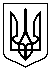 УПРАВЛІННЯ ОСВІТИ, КУЛЬТУРИ, МОЛОДІ, СПОРТУ ТА ТУРИЗМУ КОЦЮБИНСЬКОЇ СЕЛИЩНОЇ РАДИ КИЇВСЬКОЇ ОБЛАСТІТЕНДЕРНА ДОКУМЕНТАЦІЯВІДКРИТІ ТОРГИ З ОСОБЛИВОСТЯМИДК 021:2015 код 09310000-5 Електрична енергія Селище Коцюбинське - 2022Додаток №1до тендерної  документації(подається на бланку Учасника,Учасник не повинен відступати від данної форми)ФормаТЕНДЕРНА ПРОПОЗИЦІЯ	Ми, (найменування Учасника), надаємо свою тендерну пропозицію щодо участі у тендерних торгах на закупівлю Електричної енергії (ДК 021:2015 код 09310000-5 ‒ Електрична енергія), згідно з технічними та іншими вимогами Замовника.Вивчивши тендерну документацію та інформацію про необхідні технічні, якісні та кількісні характеристики, на виконання зазначеного вище маємо можливість та погоджуємося виконати вимоги Замовника та Договору про закупівлю на загальну вартість тендерної пропозиції (з ПДВ¹):цифрами  ______________________, у тому числі ПДВ¹__ ____.словами  ______________________ , у тому числі ПДВ¹__ ____.Примітка:¹ Учасник повинен зазначити цінову пропозицію з урахуванням ПДВ або без ПДВ відповідно до його системи оподаткування. Цінова пропозиція буде розглядатись як остаточна.В склад вартості предмету закупівлі Учасник враховує вартість постачання електричної енергії  (вартість послуг оператора системи передачі, щодо надання послуг з передачі електричної енергії). Учасник враховує вартість послуги з розподілу електричної енергії в склад вартості предмету закупівлі. Вартість послуги з розподілу електричної енергії оплачуються Замовником  через Постачальника.1. У разі визначення нас переможцем та прийняття рішення про намір укласти договір про закупівлю, ми візьмемо на себе зобов'язання виконати всі умови, передбачені договором.2. Ми погоджуємося дотримуватися умов цієї пропозиції протягом  120 днів із дати кінцевого строку подання тендерної пропозиції (згідно з умовами тендерної документації). 3. Ми погоджуємося з умовами, що ви можете відхилити нашу чи всі тендерні пропозиції згідно з умовами тендерної документації та розуміємо, що Ви не обмежені у прийнятті будь-якої іншої пропозиції з більш вигідними для Вас умовами. 4. Ми розуміємо та погоджуємося, що Ви можете відмінити процедуру закупівлі у разі наявності обставин для цього згідно із Законом. 5. Якщо нас визначено переможцем торгів, ми беремо на себе зобов’язання підписати договір із замовником та надати його не пізніше ніж через 15 днів з дня прийняття рішення про намір укласти договір про закупівлю (у випадку обґрунтованої необхідності строк для укладення договору може бути продовжений до 60 днів.) та не раніше ніж через 5 днів з дати оприлюднення в електронній системі закупівель повідомлення про намір укласти договір про закупівлю. 6. Зазначеним нижче підписом ми підтверджуємо повну, безумовну і беззаперечну згоду з усіма умовами проведення процедури закупівлі, визначеними в тендерній документації. Примітка: 1. Учасники повинні дотримуватись встановленої форми.2. Внесення в форму «Тендерна пропозиція» будь-яких змін неприпустимо.Додаток №1.1до тендерної  документації(подається на бланку Переможця,Переможець не повинен відступати від даної форми)ФормаТЕНДЕРНА ПРОПОЗИЦІЯ	Ми, (найменування Переможця), надаємо свою тендерну пропозицію щодо участі у тендерних торгах на закупівлю Електричної енергії (ДК 021:2015 код 09310000-5 ‒ Електрична енергія), згідно з технічними та іншими вимогами Замовника.Вивчивши тендерну документацію та інформацію про необхідні технічні, якісні та кількісні характеристики, на виконання зазначеного вище маємо можливість та погоджуємося виконати вимоги Замовника та Договору про закупівлю на загальну вартість тендерної пропозиції (з ПДВ¹):цифрами  ______________________, у тому числі ПДВ¹__ ____.словами  ______________________ , у тому числі ПДВ¹__ ____.Формула визначення маржи (вартості послуг постачальника) у відсотках, визначена за тендерною пропозицією переможця за результатами торгів, %:М = ((Цм/ПДВ-Тпер-Тр)/Цо-1)*100Цм – ціна за одиницю електричної енергії, що визначена за результатами проведення процедури закупівлі –   ___ грн/кВт·год з ПДВ;Цo – середньозважена ціна на ринку РДН (за місяць, що передує місяцю, в якому проводився аукціон) 202_ року (грн/ кВт год без ПДВ);Тпер – тариф на послуги з передачі електричної енергії, установлений НКРЕКП - 0,34564грн/кВт·год без ПДВ;Тр – тариф на послуги з розподілу електричної енергії, установлений НКРЕКП  ПДВ – ставка податку на додану вартість (коефіцієнт -1,2).Примітка:¹ Переможець повинен зазначити цінову пропозицію з урахуванням ПДВ або без ПДВ відповідно до його системи оподаткування. Цінова пропозиція буде розглядатись як остаточна.В склад вартості предмету закупівлі Переможець враховує вартість постачання електричної енергії  (вартість послуг оператора системи передачі, щодо надання послуг з передачі електричної енергії). Переможець враховує вартість послуги з розподілу електричної енергії в склад вартості предмету закупівлі. Вартість послуги з розподілу електричної енергії оплачуються Замовником  через Постачальника.1. Ми розуміємо та погоджуємося, що Ви можете відмінити процедуру закупівлі у разі наявності обставин для цього згідно із Законом. 2. Ми беремо на себе зобов’язання підписати договір із замовником та надати його не пізніше ніж через 15 днів з дня прийняття рішення про намір укласти договір про закупівлю (у випадку обґрунтованої необхідності строк для укладення договору може бути продовжений до 60 днів.) та не раніше ніж через 5 днів з дати оприлюднення в електронній системі закупівель повідомлення про намір укласти договір про закупівлю. 3. Зазначеним нижче підписом ми підтверджуємо повну, безумовну і беззаперечну згоду з усіма умовами проведення процедури закупівлі, визначеними в тендерній документації. Примітка: 1. Переможець протягом 4 днів з дня оприлюднення повідомлення про намір укласти договір завантажує в електронну систему закупівель оновлену форму «Тендерна пропозиція», приведену у відповідність до результатів аукціону.Додаток №2до тендерної документаціїКваліфікаційні критерії для учасників тендеруПерелік документів для підтвердження відповідності учасника вимогам, визначеним у статті 16 Закону  2. Інші документи , які подаються в складі тендерної пропозиції.:2.1. Сканкопія Статуту з останніми  змінами (у разі їх наявності) або інший  установчий документ. У разі, якщо Учасник здійснює діяльність на підставі модельного статуту, необхідно надати копію рішення засновників про  створення такої юридичної особи  та/або довідка в довільній формі учасника процедури закупівлі з кодом адміністративних послуг, за  яким можна отримати доступ до чинних  установчих  документів  учасника,  на  веб-порталі  Міністерства юстиції Україн (за електронною  адресою https://usr.minjust.gov.ua/ua/freesearch).2.2. Сканкопія Наказу про призначення керівника.2.3. Рішення засновників про призначення керівника (у формі виписки/витягу з протоколу засновників, або наказу про призначення, або довіреність чи доручення, видані згідно  чинного законодавства або інший документ, що підтверджує повноваження службової (посадової) особи учасника на підписання та завірення документів.2.4. У  разі  надання  відповідних  повноважень,  надати  сканкопію  Довіреності  за  підписом керівника  та  з  печаткою  на  службових  (посадових)  осіб  учасника,  яких  уповноважено підписувати документи для тендерної пропозиції.2.5.  Довідка з відомостями про учасника, а саме:•          Повна назва учасника;•	Код ЄДРПОУ;•	Юридична та поштова адреса;•	Банківські реквізити обслуговуючого банку;•	Статус платника податку та індивідуальний податковий номер;•	Контактний номер телефону, е-mail;•	Відомості про керівника (посада, ПІБ, тел.);•	Відомості про підписанта договору (посада, ПІБ, тел.);•	Відомості про підписанта документів тендерної пропозиції (посада, ПІБ, тел.).2.6. Копія довідки про присвоєння ідентифікаційного коду та копія паспорту особи уповноваженої на підпис документів тендерної пропозиції.2.7. Лист – згода  на  обробку,  використання,  поширення  та  доступ  до  персональних даних від усіх  осіб персональні дані яких міститься у складі тендерної пропозиції.2.8. Надати гарантійний лист, що під час участі в аукціоні учасник зобов'язуться  дотримуватись принципів добросовісної конкуренції та уникати штучного та невиправданого занижування (демпінгування) своїх цін.2.9. Свідоцтво платника ПДВ або витяг з реєстру платників ПДВ (якщо Учасник є платником ПДВ) або свідоцтво платника єдиного податку або витяг з реєстру платників єдиного податку (якщо Учасник є платником єдиного податку). (у разі наявності).2.10. З метою дотримання вимог статей 44-46 Закону України «Про товариства з обмеженою та додатковою відповідальністю» в складі тендерної пропозиції додатково надається: оригінал або копія останнього затвердженого звіту про фінансовий стан (форма № 1 Баланс або форма № 1м Баланс або форма № 1мс Баланс) з документом, що підтверджує його подання до податкового органу, з довідкою про вартість чистих активів відповідно до наданого звіту;у випадку, якщо вартість правочину за результатами даної процедури закупівлі перевищуватиме 50 відсотків вартості чистих активів товариства (Учасника) відповідно до останньої затвердженої фінансової звітності, надається відповідна згода вищого органу управління товариства (Учасника) на укладання договору за результатами даної закупівлі.2.11. Довідка про наявність відкритих рахунків з обслуговуючого банку (у випадку наявності декількох обслуговуючих банків надати такі довідки з  усіх обслуговуючих банків). Також учасник надає довідку, видана обслуговуючим банком, з інформацією про наявність у Учасника рахунку із спеціальним режимом використання.2.12. Сертифікат ДСТУ ISO 9001 (ISO 9001). (Сертифікат має бути виданий учаснику та чинним на дату подання тендерної пропозиції).2.13. Сертифікат ДСТУ ISO 14001 (ISO 14001). (Сертифікат має бути виданий учаснику та чинним на дату подання тендерної пропозиції).2.14. Сертифікат ДСТУ ISO 27001 (ISO 27001). (Сертифікат має бути виданий учаснику та чинним на дату подання тендерної пропозиції).2.15. Сертифікат ДСТУ ISO 45001 (ISO 45001). (Сертифікат має бути виданий учаснику та чинним на дату подання тендерної пропозиції).2.16. Сертифікат ДІСТУ ISO 37001 (ISO 37001). (Сертифікат має бути виданий учаснику та чинним на дату подання тендерної пропозиції).2.17. Сертифікат ДІСТУ ISO 50001 (ISO 50001). (Сертифікат має бути виданий учаснику та чинним на дату подання тендерної пропозиції).2.18. Сертифікат ДІСТУ ISO 28000 (ISO 28000). (Сертифікат має бути виданий учаснику та чинним на дату подання тендерної пропозиції).      Ненадання Учасником будь - якого з документів, або надання документу який не  відповідає  вимогам  тендерної  документації,  є  підставою  для  відхилення  пропозиції Учасника.Додаток №3до тендерної документаціїВИМОГИ НА ВИКОНАННЯ СТ. 17 ЗАКОНУ УКРАЇНИ «ПРО ПУБЛІЧНІ ЗАКУПІВЛІ»1. Підтвердження відсутності підстав для відмови учаснику в участі у процедурі закупівлі відповідно до ст. 17 Закону України «Про публічні закупівлі» (далі –Закон).Замовник не перевіряє переможця процедури закупівлі на відповідність підстави, визначеної пунктом 13 частини першої статті 17 Закону, та не вимагає від учасника процедури закупівлі/переможця процедури закупівлі підтвердження її відсутності. Замовник не вимагає від учасника процедури закупівлі під час подання тендерної пропозиції в електронній системі закупівель будь-яких документів, що підтверджують відсутність підстав, визначених в абзаці першому цього пункту, крім самостійного декларування відсутності таких підстав учасником процедури закупівлі.2. Підтвердження відсутності підстав відповідно до ст. 17 Закону переможцем торгів:Переможець процедури закупівлі у строк, що не перевищує чотири дні з дати оприлюднення в електронній системі закупівель повідомлення про намір укласти договір про закупівлю, повинен надати замовнику шляхом оприлюднення в електронній системі закупівель документи, що підтверджують відсутність підстав, визначених пунктами 3, 5, 6 і 12 частини першої та частиною другою статті 17 Закону. Примітки: Замовник не вимагає документального підтвердження публічної інформації, що оприлюднена у формі відкритих даних згідно із Законом України "Про доступ до публічної інформації" та/або міститься у відкритих єдиних державних реєстрах, доступ до яких є вільним, або публічної інформації, що є доступною в електронній системі закупівель.Інформація, що міститься у відкритих єдиних державних реєстрах, доступ до яких є вільним, може не подаватися у складі пропозиції, чи після оприлюднення на веб-порталі Уповноваженого органу повідомлення про намір укласти договір учасником переможцем.*Довідка видана відповідним органом, який має такі повноваження, що вимагається до подання від учасника-переможця на підтвердження відсутності підстав передбачених п. 5, 6, ч. 1 ст. 17 Закону одночасно є документом, що підтверджує відсутність підстав згідно п. 12 ч. 1 ст. 17 Закону.Учасник несе відповідальність за достовірність інформації та зміст довідок, які викладені в довільній формі.У разі неподання переможцем документів, що підтверджують відсутність підстав, передбачених статтею 17 Закону, замовник відхиляє його пропозицію та визначає найбільш економічно вигідну тендерну пропозицію з тих, строк дії яких ще не минув.Додаток №4до тендерної документаціїТехнічні, якісні, кількісніта інші вимоги до предмету закупівлі 1. Обсяги постачання електричної енергії - 115 000  кВт/год.Точки розподілу електричної енергії знаходяться за адресами:2. Вимоги щодо якості електричної енергії: Якість постачання (ЯЕ): безперервне, комерційна якість постачання.ЯЕ, що передається Постачальником Споживачу, має відповідати вимогам, установленим державними стандартами (розділ 5 ДСТУ EN 50160:2014 «Характеристики напруги електропостачання в електричних мережах загальної призначеності»). Оцінка відповідності показників ЯЕ проводиться на проміжку розрахункового періоду, рівного 24 годинам.У складі тендерної пропозиції учасник надає оригінал або копію сертифікату відповідності вимогам ISO 50001:2020 (ISO 50001:2018) «Системи енергетичного менеджменту. Вимоги та настанова щодо використання», який видано на ім‘я учасника.Пропозиції можуть бути подані тільки стосовно повного обсягу предмета закупівлі. Відносини, що виникають між учасниками ринку під час здійснення купівлі-продажу електричної енергії та/або допоміжних послуг, передачі та розподілу, постачання електричної енергії споживачам виконуються з урахуванням положень наступних законодавчих актів:•	Закон України «Про ринок електричної енергії» від 13.04.2017 № 2019-VIII;•	«Правила роздрібного ринку електричної енергії», затверджених постановою Національної комісії регулювання електроенергетики та комунальних послуг України від 14.03.2018 № 312•	Кодекс систем розподілу, затверджений постановою Національної комісії регулювання електроенергетики та комунальних послуг України від 14.03.2018 р. № 310;•	Кодекс системи передачі, затверджений постановою Національної комісії регулювання електроенергетики та комунальних послуг України від 14.03.2018 р. № 309.• Інші нормативно-правові акти, прийняті на виконання Закону України «Про ринок електричної енергії».Обсяги постачання електричної енергії можуть змінюватися в залежності від режиму роботи. Особливі вимоги до учасників:Постачання електричної енергії повинно здійснюватися у відповідності до вимог «Правил роздрібного ринку електричної енергії, затверджених Постановою НКРЕКП від 14.03.2018 № 312. Учасник повинен добросовісно виконувати свої фінансові зобов’язання перед іншими Учасниками ринку електричної енергії, відповідно до «Правил ринку», затверджених Постановою НКРЕКП від 14.03.2018  № 307. Під час постачання електричної енергії, Учасник повинен забезпечити реалізацію права Замовника на особистий прийом відповідною службовою (посадовою) особою постачальника електричної енергії, з метою можливості оперативного вирішення проблемних питань, які можуть виникати під час купівлі-продажу електричної енергії між Електропостачальником та Споживачем, у відповідності до вимог п. 8.3.17 та п. 8.3.6. «Правил роздрібного ринку електричної енергії».  Для підтвердження можливості забезпечення Учасником реалізації такого права, у складі пропозиції Учасник повинен надати: 1.1. Довідку про створення Учасником власного  структурного підрозділу - Центру обслуговування споживачів (клієнтів), згідно з вимогами «Правил роздрібного ринку», затверджених Постановою НКРЕКП від 14.03.2018  № 312 (зі змінами), який щоденно (окрім вихідних та святкових днів, встановлених законодавством України) приймає звернення/скарги/претензії споживачів, надає роз’яснення та інформацію, передбачену законодавством, з єдиним вікном для прийому та видачі документів щодо постачання електричної енергії та в якому проводиться особистий прийом споживачів. Довідка надається за формою 1.Форма  1  Довідка про власний центр обслуговування споживачів (клієнтів)       Учасник _____________________ підтверджує, що у центрі обслуговування споживачів (клієнтів) за вказаною адресою, щоденно (окрім вихідних та святкових днів, встановлених законодавством України) здійснюється прийом звернень/скарг/претензій споживачів, надаються роз’яснення та інформація, передбачені законодавством, функціонує єдине вікно для прийому та видачі документів щодо постачання електричної енергії,  а також проводиться особистий прийом споживачів.Уповноважена особа(  або керівник Учасника) ___________   	__________________                    		   				  (підпис)                	     (прізвище, ініціали)На підтвердження інформації, зазначеної в Довідці (форма 1) учасник в складі пропозиції надає:1.1.1) Довідку від НКРЕКП чи її територіальних підрозділів, яка підтверджує наявність та функціонування в Учасника Центру обслуговування споживачів (клієнтів), створеного відповідно до Правил роздрібного ринку електричної енергії, затверджених Постановою НКРЕКП від 14.03.2018 р. № 312 (із змінами), що зазначений у вказаній Довідці. 2.1. Учасники, для яких  створення центрів обслуговування споживачів (клієнтів) не є обов’язковим,  надають довідку про наявність власного окремого структурного підрозділу або посадової особи, на яких покладається забезпечення дотримання визначеного «Правилами  роздрібного ринку електричної енергії» порядку розгляду звернень/скарг/претензій споживачів та проведення особистого прийому споживачів. Довідка надається за формою 2:Форма  2  Довідка про наявність власного структурного підрозділу Учасника або посадової особиУчасник _____________________ підтверджує, що у зазначеному підрозділі  (зазначеною посадовою особою) щоденно (окрім вихідних та святкових днів, встановлених законодавством України) здійснюється прийом звернень/скарг/претензій споживачів, надаються роз’яснення та інформація, передбачені законодавством, а також проводиться особистий прийом споживачів.Уповноважена особа (або керівник) Учасника 	         _______   	      _____________________				                                   (підпис)               (прізвище, ініціали)На підтвердження інформації зазначеної в Довідці (форма 2) Учасник в складі пропозиції надає:2.2. Копію Положення про власний структурний підрозділ учасника, яке затверджено у встановленому законодавством порядку, та яке згідно вимог ст. 64 Господарського Кодексу України, підтверджує створення Учасником такого власного структурного підрозділу, який за визначеними у цьому положенні функціями забезпечує дотримання визначеного «Правилами  роздрібного ринку електричної енергії» порядку розгляду звернень/скарг/претензій споживачів та проведення особистого прийому споживачів АБО затверджену у встановленому законодавством порядку копію Посадової  інструкції посадової особи Учасника, на яку покладається забезпечення дотримання визначеного «Правилами роздрібного ринку електричної енергії» порядку розгляду звернень/скарг/претензій споживачів та проведення особистого прийому споживачів (у разі наявності такої особи та зазначення про неї інформації у довідці). Посадова інструкція повинна передбачати виконання обов‘язків, необхідних для забезпечення розгляду звернень/скарг/претензій споживачів та проведення особистого прийому споживачів;2.2.1 Копію Наказу про призначення посадової особи учасника, з робочим місцем, на яку покладається забезпечення дотримання визначеного «Правилами  роздрібного ринку електричної енергії» порядку розгляду звернень/скарг/претензій споживачів та проведення особистого прийому споживачів (у разі наявності такої особи та зазначення про неї інформації у довідці);2.2.2 Для документального підтвердження того, що створення центру обслуговування споживачів /клієнтів не є обов’язковим для учасника, в зв’язку з тим, що  ним обслуговується менше 50 000 споживачів (відповідно до вимог Постанови НКРЕКП від14.03.2018 № 312 «Про затвердження Правил роздрібного ринку електричної енергії»), такий учасник повинен надати лист-підтвердження про обслуговування менше 50 000 споживачів. 3.1 Під час постачання електричної енергії учасник повинен забезпечити замовнику можливість комунікації, надання споживачу інформаційних послуг, шляхом прийняття та обробки його звернень через засоби телекомунікації.  Для підтвердження наявності можливості комунікації із замовником, учасник у складі пропозиції повинен надати: 3.1.1 Довідку про наявність в учасника кол-центру/контакт-центру згідно з вимогами встановленими Постановою НКРЕКП «Про затвердження Мінімальних вимог до якості обслуговування споживачів електричної енергії кол-центрами» № 373 від 12.06.2018, за формою 3. Форма  3    Для підтвердження інформації, вказаній у Довідці (форма 3), Учасник в складі пропозиції надає:Копію Положення про кол-центр/контакт-центр Учасника, затверджене у встановленому законодавством порядку;Інформацію щодо кількості прийнятих кол-центром звернень за тематикою за формою згідно з додатком 1 до  Мінімальних організаційно-технічних вимог до функціонування кол-центрів електропостачальників,  встановлених Постановою НКРЕКП від 12.06.2018 р.  № 373, за 1-3 квартал 2022 року.3.1.2. Учасники для яких створення кол-центру/контакт центру  не є обов’язковим, в зв’язку з тим, що  ним обслуговується менше 100 000 споживачів,  повинен надати довідку з обґрунтуванням та посиланням на відповідний нормативно правовий акт, яким передбачено не обов’язковість створення кол-центру/контакт центру.3.2. Для забезпечення стабільного, безперебійного постачання електричної енергії Замовнику, учасник повинен добросовісно виконувати свої  зобов’язання, в тому числі фінансовими, перед іншими учасниками ринку електричної енергії, зокрема передбачені «ПРАВИЛАМИ РИНКУ», затвердженими Постановою НКРЕКП від 14.03.2018  № 307 (у редакції постанови НКРЕКП від 24.06.2019 № 1168), про що надається лист згода у складі пропозиції.3.3. Учасник також повинен надати довідку, щодо  форми і порядку співпраці з представниками Замовника згідно з гарантованим стандартом якості (визначення місця і порядку здачі звітів про використану протягом місяця електроенергію, порядку отримання запитань від Замовника, форма і терміни відповіді на них, вказати посаду та ПІБ уповноваженої особи учасника відповідальної за співпрацю із Замовником, її контактні дані (телефон та e-mail), порядок дій Замовника у випадку відсутності зв’язку з уповноваженою особою електропостачальника або відсутності відповіді на листи (запити) у встановлений договором час, тощо).3.4. Учасник у складі пропозиції надає також:- довідку довільної форми з інформацією про наявність укладених учасником всіх необхідних договорів, передбачених статтею 4 Закону України «Про ринок електричної енергії» із вказанням усіх реквізитів зазначених договорів, які є необхідними для забезпечення безперебійного електропостачання об’єктів замовника. В підтвердження зазначеної в довідці інформації учасник повинен надати оригінали або копії всіх зазначених у довідці  договорів (допускається без надання додатків до них), передбачених статтею 4 Закону України «Про ринок електричної енергії»;- довідку-підтвердження про те, що він не надсилав повідомлення про припинення участі на ринку електричної енергії відповідно до п. 1.6 Правил ринку, затверджених Постановою НКРЕКП від 14.03.2018 № 307, та не має намір припинити участь на ринку електричної енергії;- довідку-підтвердження щодо забезпечення відповідності власного апаратного та програмного забезпечення вимогам системи управління ринком, а також встановлення відповідного комп'ютерного і мережевого обладнання, що дозволить здійснювати обмін даними між АР і АКО та учасником ринку згідно з вимогами п. 1.12.3 Правил ринку, затверджених Постановою НКРЕКП від 14.03.2018 № 307;- копію ліцензії або копію постанови НКРЕКП про видачу на право провадження господарської діяльності з постачання електричної енергії споживачу, або копію постанови Національної комісії регулювання електроенергетики та комунальних послуг України (далі -  НКРЕКП) про видачу ліцензії з постачання електричної енергії споживачу, або інформація про наявність учасника в переліку (ліцензійному реєстрі НКРЕКП) суб'єктів господарювання, які відповідно до вимог Закону України «Про ринок електричної енергії» отримали ліцензію на право провадження господарської діяльності з постачання електричної енергії, який розміщено на офіційному веб-сайті НКРЕКП.- для підтвердження добросовісного виконання своїх фінансових зобов’язань, учасник у складі пропозиції повинен надати лист від НЕК Укренерго про те, що за час з 01.01.2021 року по 01.12.2022, учасник не набував статусу "дефолтного"  та зазначена інформація не була оприлюднена на сайті оператора системи передачі. У будь якому випадку, у разі якщо учасник набував статусу "дефолтний" у зазначений період та інформація про це  міститься у відкритому доступі (відкритих реєстрах тощо), тендерна пропозиція такого учасника відхиляється на підставі п. 41 Особливостей, як така, що не відповідає вимогам, установленим у тендерній документації відповідно до абзацу першого частини третьої статті 22 Закону.- лист від НЕК Укренерго з підтвердженням реєстрації представника учасника на інформаційно-комунікаційній платформі Датахаб в ролі постачальника електричної енергії станом на дату подання тендерної пропозиції.- Учасник повинен підтвердити використання системи менеджменту безпеки ланцюга постачань стосовно поставки предмету закупівлі шляхом надання у складі тендерної пропозиції діючого сертифікату ISO 28000:2008 (ISO 28000:2007) «Системи управління безпекою ланцюга постачання. Вимоги», виданого на ім‘я учасника закупівлі.- на підтвердження наявності web-сайту Учасника та його відповідності  вимогам пп. 14 та пп. 15 п.5.2.2. р. 5.2 «Правил роздрібного ринку електричної енергії», затверджених Постановою Національної комісії, що здійснює державне регулювання у сферах енергетики та комунальних послуг України від 14.03.2018 р. № 312, Учасник у складі пропозиції надає довідку в довільній формі з інформацією про наявність офіційного веб-сайту в мережі Інтернет, з виокремленням та описом відповідності  кожній вимозі. Інформація про наявність веб-сайту має бути підтверджена оригіналом документа на право власності та/ або право користування та /або договором про надання послуг та/або іншого документу, що підтверджує наявність офіційного веб-сайту  в мережі Інтернет.Додаток № 5                                                                                                 до тендерної документаціїПРОЕКТ ДОГОВОРУ	Договір №________cелище Коцюбинське						___________202_ рокуУправління освіти, культури, молоді, спорту та туризму Коцюбинської селищної ради Київської області, далі – Споживач, в особі начальника управління Лошицької Олени Леонідівни, що діє на підставі Положення, з однієї сторони, та _________________________, далі – Постачальник, що діє на підставі ліцензії Національної комісії, що здійснює державне регулювання у сферах енергетики та комунальних послуг на право провадження господарської діяльності з постачання електричної eнepгiї споживачу, виданої постановою НКРЕКП від ____________ року № __________, в особі ______________________, який (яка) діє на підставі ______________________, з іншої сторони, разом – Сторони, а кожен окремо – Сторона, керуючись вимогами Цивільного кодексу України, Господарського кодексу України, Закону України «Про ринок електричної енергії», Правил роздрібного ринку електричної енергії, затверджених постановою Національної комісії, що здійснює державне регулювання у сферах енергетики та комунальних послуг від 14.03.2018 р. № 312 (далі – ПРРЕЕ),  керуючись Постановою Кабінету Міністрів України від 12.10.2022 року №1178 Про затвердження особливостей здійснення публічних закупівель товарів, робіт і послуг для замовників, передбачених Законом України «Про публічні закупівлі», на період дії правового режиму воєнного стану в Україні та протягом 90 днів з дня його припинення або скасування та іншими нормативно-правовими актами, уклали цей Договір про постачання електричної енергії споживачу (далі - Договір), про таке:1. ЗАГАЛЬНІ ПОЛОЖЕННЯ1.1. Договір встановлює порядок та умови постачання електричної енергії як товарної продукції Споживачу Постачальником та укладається сторонами, з урахуванням статей 633, 634, 641, 642 Цивільного кодексу України.1.2. Умови Договору розроблені відповідно до Закону України «Про ринок електричної енергії», Правил роздрібного ринку електричної енергії, затверджених постановою Національної комісії, що здійснює державне регулювання у сферах енергетики та комунальних послуг від 14.03.2018 № 312 (далі – ПРРЕЕ).1.3. Терміни, що використовуються у Договорі використовуються в розумінні Закону України «Про ринок електричної енергії» та ПРРЕЕ.2. ПРЕДМЕТ ДОГОВОРУ2.1. Постачальник зобов’язується поставити Споживачу у терміни та на умовах визначених Договором електричну енергію, код ДК 021:2015 - 09310000-5 ‒ Електрична енергія (Електрична енергія), в обсягах і порядку передбачених Договором для забезпечення потреб електроустановок Споживача, а Споживач сплачує Постачальнику за використану електричну енергії у розмірі, строки, порядку та на умовах передбачених Договором.2.2. Обов'язковою умовою для постачання електричної енергії Споживачу є наявність у нього укладеного в установленому порядку з оператором системи договору про надання послуг з розподілу, на підставі якого Споживач набуває право отримувати послуги з розподілу електричної енергії.2.3. Підписанням Договору Постачальник підтверджує, що має ліцензію з постачання електричної енергії Споживачу. 3. УМОВИ ПОСТАЧАННЯ3.1. Початком постачання електричної енергії Споживачу є дата, зазначена в заяві-приєднанні, яка є Додатком 1 до Договору.3.2. Споживач має право вільно змінювати Постачальника відповідно до процедури, визначеної ПРРЕЕ, та умов Договору.3.3. Постачальник не має право вимагати від Споживача будь-якої іншої плати за електричну енергію, крім передбаченої умовами Договору.4. ЯКІСТЬ ПОСТАЧАННЯ ЕЛЕКТРИЧНОЇ ЕНЕРГІЇ4.1. Для забезпечення безперервного надання послуг з постачання електричної енергії Споживачу, Постачальник зобов'язується здійснювати своєчасну закупівлю електричної енергії в обсягах, що за належних умов забезпечать задоволення попиту на споживання електричної енергії Споживачем.4.2. Постачальник зобов'язується забезпечити комерційну якість послуг, які надаються Споживачу за Договором, що передбачає вчасне та повне інформування Споживача про умови постачання електричної енергії, ціни на електричну енергію та вартість послуг, що надаються, надання роз'яснень положень актів законодавства України, якими регулюються відносини Сторін, ведення точних та прозорих розрахунків із Споживачем, а також можливість вирішення спірних питань шляхом досудового врегулювання.4.3. Якість електричної енергії, що передається Постачальником Споживачу, має відповідати вимогам, установленим державними стандартами (ДСТУ EN 50160:2014 «Характеристики напруги електропостачання в електричних мережах загальної призначеності»). 5. ЦІНА, ПОРЯДОК ОБЛІКУ ТА ОПЛАТИ ЕЛЕКТРИЧНОЇ ЕНЕРГІЇ5.1. Загальна ціна (сума) Договору становить ___________ грн, в т.ч. ПДВ _________ грн. Очікуваний обсяг постачання електричної енергії на період _________ року становить ____________ кВт*год.5.2. Ціна за одиницю товару (1 кВт*год електричної енергії) становить _______грн за 1 кВт*год.5.3. Ціна за одиницю товару та ціна (сума) Договору переглядається (перераховується) відповідно до Додатку 3 до Договору.Ціна за одиницю товару включає в себе вартість послуг оператора системи передачі щодо надання послуг з передачі електричної енергії, які необхідні для виконання Договору. Ціна електричної енергії  включає вартість послуг з розподілу електричної енергії. Вказані послуги з розподілу електричної енергії оплачуються Споживачем через Постачальника.5.4. Ціна цього Договору та ціна за одиницю Товару може змінюватись у випадках передбачених цим Договором, зокрема, у випадку зміни встановленого згідно із законодавством органами державної статистики індексу споживчих цін, зміни курсу іноземної валюти, зміни біржових котирувань або показників Platts, ARGUS, регульованих цін (тарифів), нормативів, середньозважених цін на електроенергію на ринку “на добу наперед”, що застосовуються в договорі про закупівлю, у разі встановлення в договорі про закупівлю порядку зміни ціни.Якщо після перерахунку за формулою, зазначеною у Додатку 3 до Договору, ціна за одиницю товару зміниться від попередньої ціни (або від ціни електричної енергії за перший місяць постачання) більше ніж на 1 (один) %, Сторони можуть вжити заходи щодо укладення додаткової угоди про зміну ціни за одиницю товару на відповідний розрахунковий період, розрахованої за відповідною формулою, та зміну ціни (сума) Договору.Сторони погодили, що відповідно до частини 3 статті 631 ЦК України умови додаткових угод до Договору можуть бути застосовані (за взаємною згодою сторін) до відносин між ними, які виникли до їх укладення.5.5. Істотними умовами цього договору є предмет, ціна та строк дії договору. Інші умови договору про закупівлю не є істотними та можуть змінюватися відповідно до норм Господарського та Цивільного кодексів.Істотні умови цього Договору не можуть змінюватися після його підписання до виконання зобов'язань Сторонами у повному обсязі, крім випадків:1) зменшення обсягів закупівлі, зокрема з урахуванням фактичного обсягу видатків замовника;2) погодження зміни ціни за одиницю товару в договорі про закупівлю у разі коливання ціни такого товару на ринку, що відбулося з моменту укладення договору про закупівлю або останнього внесення змін до договору про закупівлю в частині зміни ціни за одиницю товару. Зміна ціни за одиницю товару здійснюється пропорційно коливанню ціни такого товару на ринку (відсоток збільшення ціни за одиницю товару не може перевищувати відсоток коливання (збільшення) ціни такого товару на ринку) за умови документального підтвердження такого коливання та не повинна призвести до збільшення суми, визначеної в договорі про закупівлю на момент його укладення;3) покращення якості предмета закупівлі за умови, що таке покращення не призведе до збільшення суми, визначеної в договорі про закупівлю;4) продовження строку дії договору про закупівлю та строку виконання зобов’язань щодо передачі товару, виконання робіт, надання послуг у разі виникнення документально підтверджених об’єктивних обставин, що спричинили таке продовження, у тому числі обставин непереборної сили, затримки фінансування витрат замовника, за умови, що такі зміни не призведуть до збільшення суми, визначеної в договорі про закупівлю;5) погодження зміни ціни в договорі про закупівлю в бік зменшення (без зміни кількості (обсягу) та якості товарів, робіт і послуг);6) зміни ціни в договорі про закупівлю у зв’язку з зміною ставок податків і зборів та/або зміною умов щодо надання пільг з оподаткування – пропорційно до зміни таких ставок та/або пільг з оподаткування, а також у зв’язку з зміною системи оподаткування пропорційно до зміни податкового навантаження внаслідок зміни системи оподаткування;7) зміни встановленого згідно із законодавством органами державної статистики індексу споживчих цін, зміни курсу іноземної валюти, зміни біржових котирувань або показників Platts, ARGUS, регульованих цін (тарифів), нормативів, середньозважених цін на електроенергію на ринку “на добу наперед”, що застосовуються в договорі про закупівлю, у разі встановлення в договорі про закупівлю порядку зміни ціни;8) зміни умов у зв’язку із застосуванням положень частини шостої статті 41 Закону України «Про публічні закупівлі».5.6. Загальна ціна (сума) Договору складається з цін (сум) Договору за кожний розрахунковий період, що погоджуються Сторонами, протягом строку дії Договору. 5.7. Ціна електричної енергії має зазначатися Постачальником в актах купівлі-продажі активної електроенергії та Розрахунку вартості 1 кВт*год електричної енергії (Додаток 5 до Договору) за відповідний розрахунковий період, у тому числі у разі її зміни.5.8. Розрахунковим періодом за Договором є календарний тиждень/декада/місяць.Оплата вартості спожитої електричної енергії здійснюється Споживачем на підставі відповідного рахунку Постачальника, згідно акту купівлі-продажі активної електричної eнepгiї та Розрахунку вартості 1 кВт*год електричної енергії за відповідний розрахунковий період протягом 10-ти робочих днів після дати підписання акту купівлі-продажі активної електроенергії та Розрахунку вартості 1 кВт*год електричної енергії.5.9. Оплата вартості електричної енергії за Договором здійснюється Споживачем виключно шляхом перерахування коштів на рахунок Постачальника із спеціальним режимом використання (далі – спецрахунок).Оплата вважається здійсненою після того, як на спецрахунок Постачальника надійшла вся сума коштів, що підлягає сплаті за спожиту електричну енергію відповідно до умов Договору. Спецрахунок Постачальника зазначається у платіжних документах Постачальника, у тому числі у разі його зміни.5.10. Всі платіжні документи, що виставляються Постачальником Споживачу, мають містити чітку інформацію про суму платежу, порядок та строки оплати, що погоджені Сторонами Договору, а також інформацію щодо адреси, телефонів, офіційних веб-сайтів для отримання інформації про подання звернень, скарг та претензій щодо якості постачання електричної енергії та надання повідомлень про загрозу електробезпеки.5.11. Якщо Споживач не здійснив оплату за цим Договором у строки, передбачені Договором, Постачальник має право здійснити заходи з припинення постачання електричної енергії Споживачу у порядку, визначеному ПРРЕЕ.5.12. У разі виникнення у Споживача заборгованості за електричну енергію за Договором Споживач має право звернутися до Постачальника із заявою про складення графіка погашення заборгованості на строк не більше 12 місяців та за вимогою Постачальника подати довідки, що підтверджують неплатоспроможність (обмежену платоспроможність) Споживача. Графік погашення заборгованості оформляється додатком до Договору або окремим договором про реструктуризацію заборгованості. Укладення Сторонами та дотримання Споживачем графіка погашення заборгованості не звільняє Споживача від здійснення поточних платежів за Договором.У разі недотримання графіка погашення заборгованості або прострочення оплати поточних платежів Постачальник має право здійснити заходи з припинення постачання електричної енергії Споживачу у порядку, визначеному Договором.5.13. Споживач здійснює плату за послугу з розподілу електричної енергії через Постачальника. При укладенні цього Договору Постачальник інформує Споживача про можливість оплати послуги з розподілу напряму оператору системи, з яким споживач має діючий договір споживача про надання послуг з розподілу електричної енергії, та надає відповідні роз'яснення.Постачальник має право (на окрему вимогу Споживача) при виставленні рахунка за електричну енергію Споживачу окремо вказувати суму вартості оплачуваної послуги з передачі електричної енергії у складі оплати вартості електричної енергії.6. ПРАВА ТА ОБОВ'ЯЗКИ СПОЖИВАЧА6.1. Споживач має право:1) отримувати електричну енергію на умовах, зазначених у Договорі;2) купувати електричну енергію із забезпеченням рівня якості комерційних послуг, відповідно до вимог діючих стандартів якості надання послуг, затверджених Регулятором, а також на отримання компенсації за порушення таких вимог, розмір якої визначається у затвердженому Регулятором порядку;3) безоплатно отримувати всю інформацію стосовно його прав та обов’язків, інформацію про ціну, порядок оплати спожитої електричної енергії, а також іншу інформацію, що має надаватись Постачальником відповідно до законодавства України та/або Договору;4) безоплатно отримувати інформацію про обсяги та інші параметри власного споживання електричної енергії;5) звертатися до Постачальника для вирішення будь-яких питань, пов'язаних з виконанням Договору;6) вимагати від Постачальника пояснень щодо отриманих рахунків, актів купівлі-продажі активної електричної eнepгiї та Розрахунків вартості 1 кВт*год електричної енергії за відповідний розрахунковий період, і у випадку незгоди з порядком розрахунків або розрахованою сумою вимагати проведення звіряння розрахункових даних та/або оскаржувати їх в установленому Договором та законодавством України порядку;7) проводити звіряння фактичних розрахунків в установленому ПРРЕЕ порядку з підписанням відповідного акта;8) вільно обирати іншого електропостачальника та розірвати Договір у встановленому Договором та чинним законодавством порядку;9) оскаржувати будь-які несанкціоновані, неправомірні чи інші дії Постачальника, що порушують права Споживача, та брати участь у розгляді цих скарг на умовах, визначених законодавством України та Договором;10) отримувати відшкодування збитків від Постачальника, понесених у зв'язку з невиконанням або неналежним виконанням Постачальником своїх зобов'язань перед Споживачем, відповідно до умов Договору та чинного законодавства;11) перейти на постачання електричної енергії до іншого електропостачальника, у разі наявності договору споживача про надання послуг з розподілу електричної енергії та відсутності припинення постачання електричної енергії внаслідок наявності заборгованості за постачання електричної енергії перед діючим Постачальником, та/або достроково призупинити чи розірвати Договір у встановленому ним порядку;12) інші права, передбачені чинним законодавством та Договором.6.2. Споживач зобов'язується:1) забезпечувати своєчасну та повну оплату спожитої електричної енергії згідно з умовами Договору;2) мати діючий договір споживача про надання послуг з розподілу електричної енергії з оператором системи, на території здійснення ліцензованої діяльності якого приєднана електроустановка Споживача;3) надавати дані по прогнозу споживання електричної енергії на наступний місяць до 15 числа місяця після закінчення розрахункового періоду;4) раціонально використовувати електричну енергію, обережно поводитися з електричними пристроями та використовувати отриману електричну енергію виключно для власного споживання та не допускати несанкціонованого споживання електричної енергії;5) протягом 5 робочих днів до початку постачання електричної енергії новим електропостачальником, але не пізніше дати, визначеної Договором, розрахуватися з Постачальником за спожиту електричну енергію;6) безперешкодно допускати на свою територію, господарські та підсобні приміщення, де розташовані вузли обліку електричної енергії, засоби вимірювальної техніки тощо, представників Постачальника після пред'явлення ними службових посвідчень для звіряння показів щодо фактично спожитої електричної енергії;7) виконувати інші обов'язки, покладені на Споживача чинним законодавством та/або Договором.7. ПРАВА ТА ОБОВ'ЯЗКИ ПОСТАЧАЛЬНИКА7.1. Постачальник має право:1) отримувати від Споживача оплату за поставлену електричну енергію;2) контролювати правильність оформлення Споживачем платіжних документів;3) ініціювати припинення постачання електричної енергії Споживачу у порядку та на умовах, визначених цим Договором та чинним законодавством;4) безперешкодного доступу до розрахункових засобів вимірювальної техніки Споживача для перевірки показів щодо фактично використаних Споживачем обсягів електричної енергії. Доступ здійснюється працівниками (представниками) Постачальника за пред'явленням службового посвідчення (довіреності);5) проводити разом зі Споживачем звіряння фактично використаних обсягів електричної енергії з підписанням відповідного акта;6) змінити ціну на електричну енергію, у тому числі внаслідок зміни біржових котирувань, регульованих складових ціни (тарифів на послуги з передачі електричної енергії) та/або змін у нормативно-правових актах щодо формування цієї ціни;7) проводити оплату послуг з передачі електричної енергії оператору системи, якщо Споживач не обрав спосіб оплати послуги передачі напряму з оператором системи;8) інші права, передбачені законодавством України та Договором.7.2. Постачальник зобов'язується:1) забезпечувати належну якість надання послуг з постачання електричної енергії відповідно до вимог законодавства України та Договору;2) надавати Споживачу рахунки, акти купівлі-продажі активної електричної eнepгiї та Розрахунки вартості 1 кВт*год електричної енергії за відповідний розрахунковий період, відповідно до вимог та у порядку, передбачених ПРРЕЕ та цим Договором в термін не раніше 15 (п’ятнадцятого) дня місяця, наступного за розрахунковим періодом.3) надавати Споживачу інформацію про його права та обов’язки, ціни на електричну енергію, порядок оплати за спожиту електричну енергію, порядок зміни діючого Постачальника та іншу інформацію, що вимагається Договором та чинним законодавством, а також інформацію про ефективне споживання електричної енергії. Така інформація оприлюднюється на офіційному вебсайті Постачальника і безкоштовно надається Споживачу на його запит;4) публікувати на офіційному вебсайті детальну інформацію про зміну ціни електричної енергії за 20 днів до введення її у дію;5) видавати Споживачеві безоплатно платіжні документи та форми звернень;6) приймати оплату наданих за Договором послуг будь-яким способом, що передбачений Договором;7) проводити оплату послуг з передачі електричної енергії оператору системи, якщо Споживач не обрав спосіб оплати послуги з передачі електричної енергії напряму з оператором системи;8) розглядати в установленому законодавством порядку звернення Споживача, зокрема з питань нарахувань за електричну енергію, і за наявності відповідних підстав задовольняти його вимоги;9) забезпечувати належну організацію власної роботи для можливості передачі та обробки звернення Споживача з питань, що пов'язані з виконанням Договору;10) відшкодовувати збитки, понесені Споживачем у випадку невиконання або неналежного виконання Постачальником своїх зобов'язань за Договором;11) забезпечувати конфіденційність даних, отриманих від Споживача;12) протягом 3 (трьох) днів від дати, коли Постачальнику стало відомо про нездатність продовжувати постачання електричної енергії Споживачу, він зобов’язується проінформувати Споживача про його право:вибрати іншого електропостачальника та про наслідки невиконання цього;перейти до електропостачальника, на якого в установленому порядку покладені спеціальні обов’язки (постачальник «останньої надії»);на відшкодування збитків, завданих у зв’язку з неможливістю подальшого виконання Постачальником своїх зобов’язань за Договором;13) виконувати інші обов'язки, покладені на Постачальника законодавством України та/або Договором.8. ПОРЯДОК ПРИПИНЕННЯ ТА ВІДНОВЛЕННЯ ПОСТАЧАННЯ ЕЛЕКТРИЧНОЇ ЕНЕРГІЇ8.1. Постачальник має право звернутися до оператора системи з вимогою про відключення об'єкта Споживача від електропостачання у випадку порушення Споживачем строків оплати за Договором більше ніж на чотирнадцять днів, у тому числі за графіком погашення заборгованості.8.2. Припинення електропостачання не звільняє Споживача від обов'язку сплатити заборгованість Постачальнику за Договором.8.3. Відновлення постачання електричної енергії Споживачу може бути здійснено за умови повного розрахунку Споживача за спожиту електричну енергію  за Договором або складення Сторонами графіка погашення заборгованості на умовах Договору та відшкодування витрат Постачальника на припинення та відновлення постачання електричної енергії.8.4. Якщо за ініціативою Споживача необхідно припинити постачання електричної енергії на об'єкт Споживача для проведення ремонтних робіт, реконструкції чи технічного переоснащення тощо, Споживач має звернутися до оператора системи.9. ВІДПОВІДАЛЬНІСТЬ СТОРІН9.1. За невиконання або неналежне виконання своїх зобов'язань за Договором Сторони несуть відповідальність, передбачену Договором та чинним законодавством.9.2. Постачальник відшкодовує Споживачу збитки, понесені Споживачем у зв'язку з припиненням постачання електричної енергії Споживачу оператором системи на виконання неправомірного доручення Постачальника, в обсягах, передбачених ПРРЕЕ.9.3. Постачальник не відповідає за будь-які перебої у передачі або розподілі електричної енергії, які стосуються функціонування, обслуговування та/або розвитку системи передачі та/або системи розподілу електричної енергії, що сталися з вини відповідального оператора системи.9.4. Споживач не несе відповідальності за несвоєчасне виконання умов Договору у випадках затримки або припинення бюджетного фінансування на цілі, передбачені Договором.9.5. Постачальник не несе відповідальності за припинення дії цього Договору у разі неприйняття Споживачем своєчасно запропонованих (за 20 днів до введення в дію) Постачальником змін до цього Договору, що викликані змінами регульованих складових ціни (тарифу на послуги з передачі електричної енергії) та/або змінами в нормативно-правових актах щодо формування цієї ціни або щодо умов постачання електричної енергії.9.6. Порядок документального підтвердження порушень умов Договору, а також відшкодування збитків встановлюється ПРРЕЕ.10. ПОРЯДОК ЗМІНИ ЕЛЕКТРОПОСТАЧАЛЬНИКА10.1. Споживач має право в будь-який момент часу змінити постачальника шляхом укладення нового договору про постачання електричної енергії з новим електропостачальником, принаймні за 21 день до такої зміни вказавши дату або строки, в які буде відбуватись така зміна (початок дії нового договору про постачання електричної енергії).10.2. Зміна постачальника електричної енергії здійснюється згідно з порядком, встановленим ПРРЕЕ. 11. ПОРЯДОК РОЗВ'ЯЗАННЯ СПОРІВ11.1. Спори та розбіжності, що можуть виникнути із виконанні умов Договору, у разі якщо вони не будуть узгоджені шляхом переговорів між Сторонами, можуть бути вирішені шляхом звернення Споживача до Інформаційно-консультаційного центру по роботі із споживачами електричної енергії, що створюється Постачальником згідно з Положенням про Інформаційно ‒ консультаційний центр по роботі із споживачами електричної енергії, затвердженим постановою Національної комісії регулювання електроенергетики України від 12.03.2009 № 299, зареєстрованим в Міністерстві юстиції України 06.04.2009 за № 308/16324 (із змінами) (далі ‒ Положення про ІКЦ).Під час вирішення спорів Сторони мають керуватися порядком врегулювання спорів, встановленим ПРРЕЕ та Положенням про ІКЦ.11.2. У разі недосягнення між Сторонами згоди шляхом проведення переговорів або у разі незгоди Споживача із рішенням ІКЦ чи неотримання ним у встановлені ПРРЕЕ та Положенням про ІКЦ строки відповіді, Споживач має право звернутися із заявою про вирішення спору до Регулятора чи його територіального підрозділу та/або до енергетичного омбудсмена, центрального органу виконавчої влади, що забезпечує формування державної політики у сфері нагляду (контролю) в галузі електроенергетики (або забезпечує формування та реалізує державну політику в електроенергетичному комплексі), Антимонопольного комітету України.Врегулювання спорів Регулятором чи його територіальним підрозділом здійснюється відповідно до затвердженого Регулятором порядку. Звернення Споживача до Регулятора чи його територіального підрозділу не позбавляє Сторони права щодо вирішення спору в судовому порядку.12. ФОРС-МАЖОРНІ ОБСТАВИНИ12.1. Сторони звільняються від відповідальності за часткове або повне невиконання зобов'язань за Договором, якщо це невиконання є наслідком непереборної сили (форс-мажорних обставин).12.2. Під форс-мажорними обставинами Сторони розуміють надзвичайні та невідворотні обставини, що об'єктивно унеможливлюють виконання зобов'язань, передбачених умовами Договору.12.3. Строк виконання зобов'язань за Договором відкладається на строк дії форс-мажорних обставин.12.4. Сторони зобов'язані негайно повідомити про форс-мажорні обставини та протягом чотирнадцяти днів з дня їх виникнення надати підтверджуючі документи щодо їх настання відповідно до законодавства України.12.5. Виникнення форс-мажорних обставин не є підставою для відмови Споживача від сплати Постачальнику за електричну енергію, яка була надана до їх виникнення.13. СТРОК ДІЇ ДОГОВОРУ ТА ІНШІ УМОВИ13.1. Цей Договір вважається укладеним та набирає чинності з моменту його підписання уповноваженими  представниками Сторін та скріплення їx підписів печатками (у разі їх наявності) та діє до 31.12.2023 року, а в частині проведення розрахунків - до їх повного здійснення. Сторони погодили, що відповідно до частини 3 статті 631 ЦК України умови Договору можуть бути застосовані (за взаємною згодою сторін) до відносин між ними, які виникли до його укладення з 01.01.2023 року.13.2. У разі надання у встановленому порядку Постачальником Споживачу повідомлення про зміни умов цього Договору (у тому числі зміну ціни), що викликані змінами регульованих складових ціни (тарифу на послуги з передачі електричної енергії), та/або біржових котирувань, та/або змінами в нормативно-правових актах щодо формування цієї ціни або умов постачання електричної eнepгiї, цей Договір вважається із зазначеної в повідомлені дати зміни його умов (але не раніше ніж через 20 днів від дня надання Споживачу повідомлення): 1) розірваним за ініціативою Споживача - у разі надання Постачальнику письмової заяви Споживача про незгоду/неприйняття змін; 2) зміненим на запропонованих Постачальником умовах - якщо Споживач не надав Постачальнику письмову заяву про незгоду/неприйняття змін.13.3. Дія цього Договору також припиняється у наступних випадках:-	анулювання Постачальнику ліцензії на постачання;-	банкрутства або припинення господарської діяльності Постачальником;-	у разі зміни власника об’єкта Споживача;- у разі, якщо адміністратор комерційного обліку відмовив у забезпеченні зміни електропостачальника;-	у разі зміни електропостачальника.13.4. У разі, якщо об’єкт Споживача перебуває у власності (користуванні) кількох осіб, укладається один Договір з одним із співвласників (користувачів) за умови письмової згоди всіх інших співвласників (користувачів), про що робиться відмітка в цьому Договорі. 13.5. Для можливості передачі та обробки звернення з питань, що пов’язані з виконанням цього Договору та забезпечення належної організації роботиСпоживач визначає відповідальну особу:-	посада, ПIБ: головний бухгалтер Кусяка Ольга Юріївна-	електронну пошту: 2452151@ukr.net-	номер контактного телефону: 063 245 21 51Постачальник визначає відповідальну особу:-	посада, ПIБ:   _________________________________-	електронна пошта: ____________________________-	номер контактного телефону: ______________________13.6. Усі повідомлення за цим Договором вважаються зробленими належним чином, якщо вони здійснені в письмовій формі та надіслані рекомендованим листом, вручені кур’єром, надіслані на зазначені в цьому Договорі електронні пошти або особисто за зазначеними в цьому Договорі адресами Сторін. Датою отримання таких повідомлень буде вважатися дата їх особистого вручення, дата звіту про перегляд електронного повідомлення або дата поштового штемпеля відділу зв'язку одержувача. Відповідь на звернення має бути надана в строк не пізніше 5 робочих днів.13.7. Споживач зобов'язується у місячний строк повідомити Постачальника про зміну будь-якої інформації та даних. 13.8. Дія договору про закупівлю може бути продовжена на строк, достатній для проведення процедури закупівлі/спрощеної закупівлі на початку наступного року в обсязі, що не перевищує 20 відсотків суми, визначеної в початковому договорі про закупівлю, укладеному в попередньому році, якщо видатки на досягнення цієї цілі затверджено в установленому порядку.13.9. У· випадках, не передбачених даним Договором, сторони керуються чинним законодавством України. 14. Додатки до Договору14.1. Невід’ємною частиною Договору є:14.1.1. Заява-приєднання до Договору про постачання електричної енергії споживачу (Додаток 1 до Договору).14.1.2. План-графік постачання електричної енергії (Додаток 2 до Договору).14.1.3. Порядок визначення вартості електричної енергії (Додаток 3 до Договору).14.1.4. Акт купівлі-продажі електричної енергії (Додаток 4 до Договору).14.1.5 Розрахунок вартості 1 кВт*год електричної енергії (Додаток 5 до Договору).15. МІСЦЕЗНАХОДЖЕННЯ ТА БАНКІВСЬКІ РЕКВІЗИТИ СТОРІНДодаток 1 до договору про постачання електричної енергії споживачу  №_________ від _________ 202___ рокуЗАЯВА-ПРИЄДНАННЯдо договору про постачання електричної енергії споживачуКеруючись статтями 633, 634, 641, 642 Цивільного кодексу України, Правилами роздрібного ринку електричної енергії, затвердженими постановою НКРЕКП від 14.03.2018 № 312 (далі – Правила роздрібного ринку), та ознайомившись з умовами договору про постачання електричної енергії споживачу від _________ (далі - Договір) на сайті електропостачальника (далі - Постачальник) в мережі Інтернет за адресою: _______________________, приєднуюсь до умов Договору з такими нижченаведеними персоніфікованими даними.Персоніфіковані дані Споживача:Початок постачання з «_________ 202___ р.*Примітка:Заповнюється Постачальником, якщо заява-приєднання надається для заповнення Постачальником.Заповнюється Споживачем, якщо заява-приєднання заповнюється Споживачем самостійно.За кожним об’єктом споживача надаються окремі ЕІС-коди точок комерційного обліку. Якщо таких точок більше однієї, їх перелік наводиться у додатку до Заяви-приєднання.Споживач здійснює плату за послугу з розподілу електричної енергії через Постачальника.Погодившись з цією заявою-приєднанням (акцептувавши її), Споживач засвідчує вільне волевиявлення щодо приєднання до умов Договору в повному обсязі.З моменту акцептування цієї заяви-приєднання в установленому Правилами роздрібного ринку порядку Споживач та Постачальник набувають всіх прав та обов’язків за Договором і несуть відповідальність за їх невиконання (неналежне виконання) згідно з умовами Договору та чинним законодавством України.Своїм підписом Споживач підтверджує згоду на автоматизовану обробку його персональних даних згідно з чинним законодавством та можливу їх передачу третім особам, які мають право на отримання цих даних згідно з чинним законодавством, у тому числі щодо кількісних та/або вартісних обсягів наданих за Договором послуг.Відмітка про згоду Споживача на обробку персональних даних:____________________	_________________	______________________	(дата)			(особистий підпис)		(П.І.Б. Споживача)*Примітка:Реквізити Споживача: Відмітка про підписання Споживачем цієї заяви-приєднання:____________________		_________________	______________________(дата подання заяви-приєднання)	 (особистий підпис)		(П.І.Б. Споживача)Додаток до Заяви-приєднанняПерелік точок комерційного обліку_______________________	_________________	    (дата подання заяви-приєднання)	 (особистий підпис)	(П.І.Б. Споживача)Додаток 2 до договору про постачання електричної енергії споживачу  №_________ від ___________ 20__ рокуПлан-графік постачання електричної енергіїДодаток 3 до договору про постачання електричної енергії споживачу  №_________ від ___________ 20__ рокуПорядок визначення вартості електричної енергіїЦіну за одиницю товару (електричної енергії) розраховують за формулою:Цм = (Ц0 * (Цm / Цo) * (1+М/100)+ Тпер+Тр) * ПДВ, деЦм – ціна (змінена) за одиницю електричної енергії, грн/кВт·год;Цo – середньозважена ціна на ринку РДН (зазначається  перший місяць постачання)  202__  року (грн/кВт*год);Цm – середньозважена ціна на ринку РДН розрахункового періоду з початком якого змінюється ціна за одиницю електричної енергії (грн/ кВт год);Тпер – тариф на послуги з передачі електричної енергії, установлений НКРЕКП, грн/кВт·год;Тр – тариф на послуги з розподілу електричної енергії, установлений НКРЕКП, грн/кВт·год;М – маржа (вартість послуг постачальника) у відсотках, визначена за тендерною пропозицією переможця за результатами торгів, %;Крім того, на нову (змінену) ціну за одиницю електричної енергії нараховується 20% ПДВ відповідно до податкового законодавства України, яка зазначається окремо і не враховується у складі ціни за одиницю електричної енергії.Ціна електричної енергії за перший місяць постачання (попередній тариф) складає:Цм = (Ц0 * (1+М/100)+ Тпер+Тр) * ПДВ, деЦм – ціна (змінена) за одиницю електричної енергії, грн/кВт·год;Цo – середньозважена ціна на ринку РДН (зазначається  перший місяць постачання)    202__  року (грн/кВт*год);Тпер – тариф на послуги з передачі електричної енергії, установлений НКРЕКП, грн/кВт·год;Тр – тариф на послуги з розподілу електричної енергії, установлений НКРЕКП, грн/кВт·год;М – маржа (вартість послуг постачальника) у відсотках, визначена за пропозицією переможця за результатами торгів, %. Крім того, на нову (змінену) ціну за одиницю електричної енергії нараховується 20% ПДВ відповідно до податкового законодавства України, яка зазначається окремо і не враховується у складі ціни за одиницю електричної енергії.Додаток 4 до договору про постачанняелектричної енергії споживачу  №_________ від ___________ 20__ рокуАКТ №купівлі-продажу електричної енергії на	віду	202_року.м. Київ		                                                                                 202_ р.______________________________________, надалі Постачальник, в особі___________________	, що діє на підставі________________________, та _____________________________________________, надалі Споживач, в особі ____________________, що діє на підставі_______________, склали цей акт про те, що згідно з договором №______	від	202_ року  у 	202_ року Постачальник поставив, а Споживач прийняв електричну енергію в обсязі	________кВт год, нарахування на поставлену електричну енергію складають:Загальна вартість поставленої електричної енергії:	гривня	копійок у                                                                                                                                                                                                                                                                                                                                                                                                                                                                                                                                                                                                                                                                                                                                                                                                                                                                                                                                                                                                                                                                                                                                                                                                                                                                                                                                                                                                                                                                                                                                                                                                                                                                                                                                                                                                                                                                                                                                                                                                                                                                                                                                                                                                                                                                                                                                                                                                                                                                                                                           т.ч. ПДВ - 	грн.ПОСТАЧАЛЬНИК	                           СПОЖИВАЧДодаток 5 до договору про постачання електричної енергії споживачу  №_________ від ___________ 20__ рокуРозрахунок вартості 1 кВт*год електричної енергіїза                  (відповідний розрахунковий період)Додаток №6до тендерної документаціїЛист-згодана обробку, використання, поширення та доступ до персональних даних(для фізичних осіб, суб‘єктів підприємницької діяльності – фізичних осіб, службових/посадових осіб, підписантів договору)Відповідно до Закону України «Про захист персональних  даних» Я__________________________ (прізвище, ім’я, по-батькові) даю згоду на обробку, використання, поширення та доступ до персональних даних, які передбачено Законом України «Про  Публічні  закупівлі», а також згідно з нормами чинного законодавства, моїх персональних даних (у т.ч. паспортні дані, ідентифікаційний код, електронні ідентифікаційні дані: номери  телефонів, електронні адреси  або  інша необхідна інформація, передбачена законодавством), відомостей, які надаю про себе для забезпечення участі у тендері, цивільно-правових та господарських відносин.Прізвище та ініціали                                 Дата                                                          ПідписЗАТВЕРДЖЕНОрішенням Уповноваженої особи від 28.12.2022 р., протокол № 228    ___________________Т.В.Самотуга                  м.п.№Розділ І. Загальні положенняРозділ І. Загальні положенняРозділ І. Загальні положення1Терміни, які вживаються в тендерній документаціїТендерна документація розроблена на виконання вимог Закону України «Про публічні закупівлі» від 25.12.2015 № 922-VIII зі змінами (далі – Закон) та постанови Кабінету Міністрів України від 12.10.2022 №1178 «Про затвердження особливостей здійснення публічних закупівель товарів, робіт і послуг для замовників, передбачених Законом України «Про публічні закупівлі», на період дії правового режиму воєнного стану в Україні та протягом 90 днів з дня його припинення або скасування» (далі – Особливості). Терміни, які використовуються в цій тендерній документації, вживаються в значеннях, визначених Законом, про що у складі тендерної пропозиції надається лист згода.2Інформація про замовника торгів2.1повне найменування	Управління освіти, культури, молоді, спорту та туризму Коцюбинської селищної ради Київської області2.2місцезнаходження08298, Україна , Київська обл., смт Коцюбинське, вулиця Доківська, будинок 22.3посадова особа замовника, уповноважена здійснювати зв’язок з учасникамиСамотуга Тетяна Василівна+380632452151zakupivli44151538@gmail.com3Процедура закупівліВідкриті торги з особливостями4Інформація про предмет закупівліТовар4.1назва предмета закупівліЕлектрична енергія (ДК 021:2015 код 09310000-5 ‒ Електрична енергія)4.2опис окремої частини       (частин) предмета закупівлі (лота), щодо якої можуть  бути подані тендерні       пропозиції Поділ на лоти предмета закупівлі не передбачено4.3місце, кількість, обсяг       поставки товарів (надання послуг, виконання робіт)Місце – згідно Додатку №4 до тендерної документації.в об’ємі 115 000 кВт/год.Місце – згідно Додатку №4 до тендерної документації.4.4строк поставки товарів     (надання послуг, виконання робіт)З 01 січня 2023 року до 31 грудня 2023 року (включно), цілодобово.5Недискримінація учасниківУчасники (резиденти та нерезиденти) всіх форм власності та організаційно-правових форм беруть участь у процедурах закупівель на рівних умовах.Замовник забезпечує вільний доступ усіх учасників до інформації про закупівлю, передбаченої цим Законом.6Інформація про валюту, у якій повинно бути             розраховано та зазначено ціну тендерної пропозиціїВалютою тендерної пропозиції є національна валюта України – гривня. Вартість пропозиції та всі інші ціни повинні бути чітко визначені до другого знаку після коми (соті). Розрахунки здійснюватимуться у національній валюті України – гривні, згідно з Договором. Розрахунки здійснюватимуться у національній валюті України згідно із умовами укладеного Договору, про що учасник у складі пропозиції надає погодження.7Інформація про мову    (мови), якою (якими)      повинно бути складено   тендерні пропозиції7.1. Під час проведення процедур закупівель усі документи, що готуються замовником, викладаються українською мовою.7.2. Під час проведення процедури закупівлі усі документи, що мають відношення до тендерної пропозиції та складаються безпосередньо учасником, викладаються українською мовою. У разі надання інших документів складених  мовою іншою ніж українська, такі документи повинні супроводжуватися перекладом українською мовою, переклад (або справжність підпису перекладача) - засвідчений нотаріально або легалізований у встановленому законодавством України порядку. Тексти повинні бути автентичними, визначальним є текст, викладений українською мовою.Розділ ІІ. Порядок унесення змін та надання роз’яснень до тендерної документаціїРозділ ІІ. Порядок унесення змін та надання роз’яснень до тендерної документаціїРозділ ІІ. Порядок унесення змін та надання роз’яснень до тендерної документаціїРозділ ІІ. Порядок унесення змін та надання роз’яснень до тендерної документації1Процедура надання роз’яснень щодо тендерної документації 1.1. Фізична/юридична особа має право не пізніше ніж за три дні до закінчення строку подання тендерної пропозиції звернутися через електронну систему закупівель до замовника за роз’ясненнями щодо тендерної документації та/або звернутися до замовника з вимогою щодо усунення порушення під час проведення тендеру. Усі звернення за роз’ясненнями та звернення щодо усунення порушення автоматично оприлюднюються в електронній системі закупівель без ідентифікації особи, яка звернулася до замовника. Замовник повинен протягом трьох днів з дати їх оприлюднення надати роз’яснення на звернення шляхом оприлюднення його в електронній системі закупівель.2Унесення змін до тендерної документації2.1. Замовник має право з власної ініціативи або у разі усунення порушень вимог законодавства у сфері публічних закупівель, викладених у висновку органу державного фінансового контролю відповідно до статті 8 Закону, або за результатами звернень, або на підставі рішення органу оскарження внести зміни до тендерної документації. У разі внесення змін до тендерної документації строк для подання тендерних пропозицій продовжується замовником в електронній системі закупівель таким чином, щоб з моменту внесення змін до тендерної документації до закінчення кінцевого строку подання тендерних пропозицій залишалося не менше чотирьох днів.2.2. Зміни, що вносяться замовником до тендерної документації, розміщуються та відображаються в електронній системі закупівель у вигляді нової редакції тендерної документації додатково до початкової редакції тендерної документації. Замовник разом із змінами до тендерної документації в окремому документі оприлюднює перелік змін, що вносяться. Зміни до тендерної документації у машинозчитувальному форматі розміщуються в електронній системі закупівель протягом одного дня з дати прийняття рішення про їх внесення.2.3. У разі несвоєчасного надання замовником роз’яснень щодо змісту тендерної документації електронна система закупівель автоматично зупиняє перебіг відкритих торгів.2.4. Для поновлення перебігу відкритих торгів замовник повинен розмістити роз’яснення щодо змісту тендерної документації в електронній системі закупівель з одночасним продовженням строку подання тендерних пропозицій не менш як на чотири дні.1Розділ ІІІ. Зміст і спосіб подання     тендерної пропозиціїВимоги до оформлення тендерної пропозиціїФормальні помилки (відповідно до Наказу МЕРТУВід 15.04.2020  № 710)Інструкція з підготовки тендерної пропозиції1. Тендерна пропозиція подається в електронному вигляді через електронну систему закупівель шляхом заповнення електронних форм з окремими полями, де зазначається інформація про ціну, інформація від учасника процедури закупівлі про його відповідність кваліфікаційним критеріям, наявність/відсутність підстав, установлених у статті 17 Закону і в цій тендерній документації, та шляхом завантаження необхідних документів, що вимагаються замовником у цій тендерній документації, а саме:1.1 Заповненої форми «Тендерна пропозиція» (відповідно до Додатку №1). 1.2. Документально підтвердженої інформації про відповідність учасників кваліфікаційним критеріям  відповідно до статті 16 Закону. Перелік кваліфікаційних критеріїв зазначений у частині 5 цього розділу тендерної документації та Додатку №2.1.3. Інформації в довільній  формі про відсутність зазначених у статті 17 Закону підстав для відмови учаснику в участі у процедурі закупівлі (відповідно до частини 6 цього розділу  та Додатку  №3.) 1.4. Інформації про технічні, якісні та кількісні характеристики предмета закупівлі, що пропонуються учасником (відповідно до вимог частини 7 цього розділу та Додатку №4).1.5. Документів, що підтверджують повноваження відповідної особи або представника учасника процедури закупівлі щодо підпису документів тендерної пропозиції.1.6. Довідки, складеної в довільній формі і підписаній уповноваженою особою учасника, яка містить загальну інформацію про учасника із зазначенням дати складання листа, а також копію Статуту або іншого установчого документу, або лист в довільній формі із зазначенням коду доступу до електронної версії чинного Статуту, розміщеного на сайті Міністерства юстиції України;  1.7. копію витягу з реєстру платників ПДВ або копію витягу з реєстру платників  єдиного податку.1.8. Заповнений проєкт договору про закупівлю (не заповнюється ціна, вартість та додатки), як підтвердження згоди Учасника із даним проєктом договору (Додаток №5).1.9. Лист-згода на обробку персональних даних        (Додаток №6).1.10. Інших документів, які вимагаються замовником у цій тендерній документації та додатках, які є невід’ємною її частиною.2. Кожен учасник має право подати тільки одну тендерну пропозицію.3. Всі визначені цією тендерною документацією документи тендерної пропозиції завантажуються в електронну систему закупівель у вигляді скан-копій (файли в форматі pdf та/або у разі необхідності файлів-архівів у форматах RAR або ZIP) з документами, які вимагаються замовником у Тендерній документації, зміст та вигляд яких повинен відповідати оригіналам відповідних документів, згідно яких виготовляються такі скан-копії. Забороняється обмежувати перегляд файлів шляхом встановлення на них паролів або у будь-який інший спосіб.Всі документи повинні бути розміщеними таким чином, щоб вони не мали ніяких розмитих або нечітких місць. Документи, які складаються з декількох сторінок (наприклад Статут) повинні скануватись одним файлом, а не надаватися окремими сторінками.  Кожному файлу присвоюється назва згідно змісту наданих документів (наприклад: «Тендерна пропозиція», «Підтвердження підпису уповноваженої особи», «Уставний документ», і т.п. відповідно до вимог тендерної документації.4. Документи, що складаються учасником, повинні бути оформлені належним чином у відповідності до вимог чинного законодавства в частині дотримання письмової форми документу, складеного суб’єктом господарювання, в тому числі за власноручним підписом учасника/уповноваженої особи учасника. Вимога щодо засвідчення того чи іншого документу тендерної пропозиції власноручним підписом учасника/уповноваженої особи не застосовується до документів (матеріалів та інформації), що подаються у складі тендерної пропозиції, якщо такі документи (матеріали та інформація) надані учасником у формі електронного документа через електронну систему закупівель із накладанням кваліфікованого електронного підпису на кожен з таких документів (матеріал чи інформацію).5. Під час використання електронної системи закупівель з метою подання тендерних пропозицій та їх оцінки документи та дані створюються та подаються з урахуванням вимог законів України «Про електронні документи та електронний документообіг» та «Про електронні довірчі послуги», тобто тендерна пропозиція в обов’язковому порядку повинна містити накладений кваліфікований електронний підпис учасника/уповноваженої особи учасника процедури закупівлі, повноваження якої щодо підпису документів тендерної пропозиції підтверджуються відповідно до поданих документів, що вимагаються згідно п.6 цього розділу.6. Повноваження щодо підпису документів тендерної пропозиції уповноваженої особи учасника процедури закупівлі підтверджується: для посадових (службових) осіб учасника, які уповноважені підписувати документи пропозиції та вчиняти інші юридично значущі дії від імені учасника на підставі положень установчих документів – розпорядчий документ про призначення (обрання) на посаду відповідної особи (наказ про призначення та/або протокол зборів засновників, тощо); для осіб, що уповноважені представляти інтереси учасника під час проведення процедури закупівлі, та які не входять до кола осіб, які представляють інтереси учасника без довіреності – довіреність, оформлена у відповідності до вимог чинного законодавства, із зазначенням повноважень повіреного, разом з документами, що у відповідності до цього пункту підтверджують повноваження посадової (службової) особи учасника, що підписала від імені учасника вказану довіреність.7. У разі якщо тендерна пропозиція подається об'єднанням учасників, до неї обов'язково включається документ про створення такого об'єднання.  8. Документи, що не передбачені законодавством для учасників - юридичних, фізичних осіб, у тому числі фізичних осіб-підприємців, не подаються ними у складі тендерної пропозиції. Відсутність документів, що не передбачені законодавством для учасників - юридичних, фізичних осіб, у тому числі фізичних осіб-підприємців, у складі тендерної пропозиції, не може бути підставою для її відхилення замовником.9. Відповідно до пункту 19 частини 2 статті 22 Закону замовник не відхиляє тендерну пропозицію через допущення учасниками формальних (несуттєвих) помилок.Під формальними (несуттєвими) вважаються помилки, що пов’язані з оформленням пропозиції та не впливають на зміст пропозиції, а саме - технічні помилки та описки. Відповідно до умов цієї документації формальними (несуттєвими) вважаються помилки, що пов'язані з оформленням пропозиції та не впливають на зміст пропозиції, зокрема:1. Інформація/документ, подана учасником закупівлі у складі    пропозиції, містить помилку (помилки) у частині, наприклад:уживання великої літери замість маленької і навпаки;уживання розділових знаків та відмінювання слів у реченні;використання слова або мовного звороту, запозичених з іншої мови;зазначення унікального номера оголошення про проведення конкурентної закупівлі, присвоєного електронною системою закупівель та/або унікального номера повідомлення про намір укласти договір про закупівлю - помилка в цифрах;застосування правил переносу частини слова з рядка в рядок;написання слів разом та/або окремо, та/або через дефіс;нумерації сторінок/аркушів (у тому числі кілька сторінок/аркушів мають однаковий номер, пропущені номери окремих сторінок/аркушів, немає нумерації сторінок/аркушів, нумерація сторінок/аркушів не відповідає переліку, зазначеному в документі).2. Помилка, зроблена учасником закупівлі під час оформлення тексту документа/унесення інформації в окремі поля електронної форми    пропозиції, наприклад: комп'ютерна коректура, заміна літери (літер) та/або цифри (цифр), переставлення літер (цифр) місцями, пропуск літер (цифр), повторення слів, немає пропуску між словами, заокруглення числа), що не впливає на ціну  пропозиції учасника закупівлі та не призводить до її спотворення та/або не стосується характеристики предмета закупівлі, кваліфікаційних вимог до учасника закупівлі.3. Невірна назва документа (документів), що подається учасником закупівлі у складі   пропозиції, зміст якого відповідає вимогам, визначеним замовником тендерній документації, наприклад: замість вимоги надати довідку в довільній формі учасник надав лист-пояснення.4. Окрема сторінка (сторінки) копії документа (документів) не завірена підписом та/або печаткою учасника закупівлі (у разі її використання).5. У складі  пропозиції немає документа (документів), на який посилається учасник закупівлі у своїй пропозиції, при цьому замовником не вимагається подання такого документа.6. Подання документа (документів) учасником закупівлі у складі    пропозиції, що не містить власноручного підпису уповноваженої особи учасника закупівлі, якщо на цей документ (документи) накладено її кваліфікований електронний підпис.7. Подання документа (документів) учасником закупівлі у складі    пропозиції, що складений у довільній формі та не містить вихідного номера.8. Подання документа учасником закупівлі у складі  пропозиції, що є сканованою копією оригіналу документа/електронного документа.9. Подання документа учасником закупівлі у складі  пропозиції, який засвідчений підписом уповноваженої особи учасника закупівлі та додатково містить підпис (візу) особи, повноваження якої учасником закупівлі не підтверджені (наприклад, переклад документа завізований перекладачем тощо).10. Подання документа (документів) учасником закупівлі у складі    пропозиції, що містить (містять) застарілу інформацію про назву вулиці, міста, найменування юридичної особи тощо, у зв'язку з тим, що такі назва, найменування були змінені відповідно до законодавства після того, як відповідний документ (документи) був (були) поданий (подані).11. Подання документа (документів) учасником закупівлі у складі    пропозиції, в якому позиція цифри (цифр) у сумі є некоректною, при цьому сума, що зазначена прописом, є правильною.12. Подання документа (документів) учасником закупівлі у складі    пропозиції в форматі, що відрізняється від формату, який вимагається замовником в тендерній документації, при цьому такий формат документа забезпечує можливість його перегляду.Приклади формальних помилок:- «Інформація в довільній формі» замість «Інформація»,«Лист-пояснення» замість «Лист», «довідка» замість«гарантійний лист», «інформація» замість «довідка»;- «поряд -ок» замість «поря – док»;- «ненадається» замість «не надається»;- «______________№_____________» замість«14.08.2020 №320/13/14-01»- учасник розмістив (завантажив) документ у форматі«JPG» замість документа у форматі «pdf»(PortableDocumentFormat)» тощо. Наявність формальних (несуттєвих) помилки допускається в документах, що підготовлені безпосередньо учасником. Учасником у складі пропозиції надається лист згода з повним переліком зазначених вище формальних помилок.10. Замовник залишає за собою право не відхиляти тендерні пропозиції при виявленні формальних помилок незначного характеру, що описані вище, при цьому, замовник гарантує дотримання усіх принципів, визначених статтею 3 Закону.11.У разі надання учасником недостовірної інформації при складанні довідок у довільній формі, він особисто несе відповідальність відповідно до вимог чинного  законодавства.За підроблення документів тендерної пропозиції  учасник торгів несе кримінальну відповідальність згідно зі статтею 358 Кримінального кодексу України, про що у складі тендерної пропозиції надається лист згода.12. Неспроможність подати всю інформацію, що           вимагається цією документацією, або подання       пропозиції, яка не відповідає вимогам в усіх             відношеннях, буде віднесена на ризик учасника та спричинить за собою відхилення такої пропозиції, про що у складі тендерної пропозиції надається лист згода.13. У разі якщо учасник або переможець не повинен  складати або відповідно до норм чинного                  законодавства (у разі подання тендерної пропозиції учасником-нерезидентом переможцем-нерезидентом відповідно до норм законодавства країни реєстрації) не зобов’язаний складати якийсь із вказаних в          положеннях документації документ, то він надає лист-роз’яснення в довільній формі, за підписом             уповноваженої особи учасника/переможця/переможця-нерезидента й завірений печаткою (у разі                  використання), в якому зазначає законодавчі підстави ненадання відповідних документів.14. Документи, що не передбачені законодавством для учасників - юридичних, фізичних осіб, у тому числі фізичних осіб - підприємців, не подаються ними у складі тендерної пропозиції.Відсутність документів, що не передбачені               законодавством для учасників - юридичних, фізичних осіб, у тому числі фізичних осіб - підприємців, у складі тендерної пропозиції не може бути підставою для її відхилення замовником.15. Відсутність будь-яких запитань або уточнень стосовно змісту та викладення вимог цієї тендерної документації з боку учасників процедури закупівлі, означатиме, що учасники процедури закупівлі, що беруть участь в цих торгах, повністю усвідомлюють зміст цієї тендерної документації та вимоги, викладені Замовником при підготовці цієї закупівлі.Учасники-нерезиденти на виконання вимог щодо подання документів, передбачених цією документацією, подають у складі своєї тендерної пропозиції документи, передбачені законодавством країн, де вони зареєстровані.2Забезпечення тендерної пропозиціїНе вимагається3Умови повернення чи     неповернення забезпечення тендерної пропозиціїНе передбачається4Строк, протягом якого   тендерні пропозиції є      дійснимиТендерні пропозиції вважаються дійсними протягом 120 (ста двадцяти) днів із дати кінцевого строку подання тендерних пропозицій. До закінчення зазначеного строку замовник має право вимагати від учасників процедури закупівлі продовження строку дії тендерних пропозицій. Учасник процедури закупівлі має право:відхилити таку вимогу, не втрачаючи при цьому наданого ним забезпечення тендерної пропозиції (у разі якщо таке вимагалося).;погодитися з вимогою та продовжити строк дії поданої ним тендерної пропозиції і наданого забезпечення тендерної пропозиції (у разі якщо таке вимагалося).У разі необхідності учасник процедури закупівлі має право з власної ініціативи продовжити строк дії своєї тендерної пропозиції, повідомивши про це замовникові через електронну систему закупівель.5Кваліфікаційні критерії до учасників 5.1. Відповідно до статті 16 Закону Замовник в цій закупівлі вимагає від учасників подання ними документально підтвердженої інформації про їх відповідність наступним кваліфікаційним критеріям:1) наявність документально підтвердженого досвіду виконання аналогічних  за предметом закупівлі договорів;2) наявність фінансової спроможності, яка підтверджується фінансовою звітністю.5.2. Учасник зобов’язаний надати інформацію та             документи відповідно до Додатку №2 до цієї тендерної документації, що підтверджують його відповідність встановленим кваліфікаційним критеріям.  5.3. У разі участі об'єднання учасників підтвердження відповідності кваліфікаційним критеріям здійснюється з урахуванням узагальнених об'єднаних показників кожного учасника такого об'єднання на підставі наданої об'єднанням інформації.6Вимоги,   встановлені статтею 17   Закону6.1. Відповідно до статті 17 Закону Замовник приймає рішення про відмову учаснику в участі у процедурі закупівлі та зобов'язаний відхилити тендерну пропозицію учасника в разі, якщо:1) замовник має незаперечні докази того, що учасник процедури закупівлі пропонує, дає або погоджується дати прямо чи опосередковано будь-якій службовій (посадовій) особі замовника, іншого державного органу винагороду в будь-якій формі (пропозиція щодо найму на роботу, цінна річ, послуга тощо) з метою вплинути на прийняття рішення щодо визначення переможця процедури закупівлі або застосування замовником певної процедури закупівлі;2) відомості про юридичну особу, яка є учасником процедури закупівлі, внесено до Єдиного державного реєстру осіб, які вчинили корупційні або пов’язані з корупцією правопорушення;3) службову (посадову) особу учасника процедури закупівлі, яку уповноважено учасником представляти його інтереси під час проведення процедури закупівлі, фізичну особу, яка є учасником, було притягнуто згідно із законом до відповідальності за вчинення корупційного правопорушення або правопорушення, пов’язаного з корупцією;4) суб’єкт господарювання (учасник) протягом останніх трьох років притягувався до відповідальності за порушення, передбачене пунктом 4 частини другої 
статті 6, пунктом 1 статті 50 Закону України «Про захист економічної конкуренції», у вигляді вчинення антиконкурентних узгоджених дій, що стосуються спотворення результатів тендерів;5) фізична особа, яка є учасником процедури закупівлі, була засуджена за кримінальне правопорушення, вчинене з корисливих мотивів (зокрема, пов’язаний з хабарництвом та відмиванням коштів), судимість з якої не знято або не погашено у встановленому законом порядку;6) службова (посадова) особа учасника процедури закупівлі, яка підписала тендерну пропозицію, була засуджена за кримінальне правопорушення, вчинене з корисливих мотивів (зокрема, пов’язаний з хабарництвом, шахрайством та відмиванням коштів), судимість з якої не знято або не погашено у встановленому законом порядку;7) тендерна пропозиція подана учасником конкурентної процедури закупівлі, який є пов’язаною особою з іншими учасниками процедури закупівлі та/або з уповноваженою особою (особами), та/або з керівником замовника;8) учасник процедури закупівлі визнаний у встановленому законом порядку банкрутом та стосовно нього відкрита ліквідаційна процедура;9) у Єдиному державному реєстрі юридичних осіб, фізичних осіб - підприємців та громадських формувань відсутня інформація, передбачена пунктом 9 частини другої статті 9 Закону України «Про державну реєстрацію юридичних осіб, фізичних осіб - підприємців та громадських формувань» (крім нерезидентів);10) юридична особа, яка є учасником процедури закупівлі (крім нерезидентів), не має антикорупційної програми чи уповноваженого з реалізації антикорупційної програми, якщо вартість закупівлі товару (товарів), послуги (послуг) або робіт дорівнює чи перевищує 20 мільйонів гривень (у тому числі за лотом);11) учасник процедури закупівлі є особою, до якої застосовано санкцію у виді заборони на здійснення у неї публічних закупівель товарів, робіт і послуг згідно із Законом України «Про санкції»;12) службова (посадова) особа учасника процедури закупівлі, яку уповноважено учасником представляти його інтереси під час проведення процедури закупівлі, фізичну особу, яка є учасником, було притягнуто згідно із законом до відповідальності за вчинення правопорушення, пов’язаного з використанням дитячої праці чи будь-якими формами торгівлі людьми;13) замовник може прийняти рішення про відмову учаснику в участі у процедурі закупівлі та може відхилити тендерну пропозицію учасника в разі, якщо учасник процедури закупівлі не виконав свої зобов’язання за раніше укладеним договором про закупівлю з цим самим замовником, що призвело до його дострокового розірвання, і було застосовано санкції у вигляді штрафів та/або відшкодування збитків - протягом трьох років з дати дострокового розірвання такого договору. Учасник процедури закупівлі, що перебуває в обставинах, зазначених у частині другій статті 17 Закону, може надати підтвердження вжиття заходів для доведення своєї надійності, незважаючи на наявність відповідної підстави для відмови в участі у процедурі закупівлі. Для цього учасник (суб’єкт господарювання) повинен довести, що він сплатив або зобов’язався сплатити відповідні зобов’язання та відшкодування завданих збитків. Якщо замовник вважає таке підтвердження достатнім, учаснику не може бути відмовлено в участі в процедурі закупівлі.6.2. Учасник процедури закупівлі підтверджує відсутність підстав, зазначених вище, шляхом самостійного декларування відсутності таких підстав в електронній системі закупівель під час подання тендерної пропозиції.Замовник не вимагає від учасника процедури закупівлі під час подання тендерної пропозиції в електронній системі закупівель будь-яких документів, що підтверджують відсутність підстав, визначених вище, крім самостійного декларування відсутності таких підстав учасником процедури закупівлі.У разі коли учасник процедури закупівлі має намір залучити інших суб’єктів господарювання як субпідрядників/ співвиконавців в обсязі не менше ніж 20 відсотків вартості договору про закупівлю у випадку закупівлі робіт або послуг для підтвердження його відповідності кваліфікаційним критеріям відповідно до частини третьої статті 16 Закону, замовник перевіряє таких суб’єктів господарювання на відсутність підстав (у разі застосування до учасника процедури закупівлі), визначених у частині першій статті 17 Закону (крім пункту 13 частини першої статті 17 Закону).6.3. Замовник не перевіряє переможця процедури закупівлі на відповідність підстави, визначеної пунктом 13 частини першої статті 17 Закону, та не вимагає від учасника процедури закупівлі/переможця процедури закупівлі підтвердження її відсутності. 6.4. Переможець процедури закупівлі у строк, що не перевищує чотири дні з дати оприлюднення в електронній системі закупівель повідомлення про намір укласти договір про закупівлю, повинен надати замовнику шляхом оприлюднення в електронній системі закупівель документи, що підтверджують відсутність підстав, визначених пунктами 3, 5, 6 і 12 частини першої та частиною другою статті 17 Закону. Замовник не вимагає документального підтвердження публічної інформації, що оприлюднена у формі відкритих даних згідно із Законом України “Про доступ до публічної інформації” та/або міститься у відкритих єдиних державних реєстрах, доступ до яких є вільним, або публічної інформації, що є доступною в електронній системі закупівель, крім випадків, коли доступ до такої інформації є обмеженим на момент оприлюднення оголошення про проведення відкритих торгів.6.5. У разі подання тендерної пропозиції об’єднанням учасників підтвердження відсутності підстав для відмови в участі у процедурі закупівлі встановленими статтею 17 Закону (крім пункту 13 частини першої статті 17 Закону) подається по кожному з учасників, які входять у склад об’єднання окремо.6.6. У складі тендерної пропозиції учасник надає довідку у довільній формі із зазначенням інформації щодо наявності/відсутності укладених раніше договорів з замовником.6.7. Учасник процедури закупівлі в електронній системі закупівель під час подання тендерної пропозиції надає гарантійний лист щодо відсутності Учасника закупівлі у списку осіб, до яких застосовано обмежувальні заходи (санкцій) відповідно до рішення Ради національної безпеки і оборони України від 21 червня 2018 року «Про застосування та внесення змін до персональних спеціальних економічних та інших обмежувальних заходів (санкцій)», затвердженого указом Президента України від 21.06.2018 № 176/2018.7Інформація про технічні, якісні та кількісні            характеристики предмета закупівлі7.1. Учасники процедури закупівлі повинні надати у складі тендерних пропозицій інформацію та документи, які підтверджують відповідність тендерної пропозиції учасника технічним, якісним, кількісним та іншим вимогам до предмета закупівлі, згідно Додатку №4 цієї тендерної документації.7.2. Учасник відповідає за одержання всіх необхідних дозволів, ліцензій, сертифікатів (у тому числі експортних та імпортних) та самостійно несе всі витрати на отримання таких дозволів, ліцензій, сертифікатів.7.3. Вимоги Замовника щодо необхідності застосування заходів із захисту довкілля: товар, що є предметом закупівлі, повинен відповідати вимогам чинного законодавства із захисту довкілля, основним вимогам державної політики України в галузі захисту довкілля та вимогам чинного природоохоронного законодавства (надати довідку в довільній формі). Учасником надається документальне підтвердження щодо того, що якість електричної енергії має відповідати фактичним значенням параметрів електричної енергії, встановленим чинним ДСТУ: ІЕС 61000-4-30:2010. Параметри якості електроенергії в точках приєднання споживачів в нормальних умовах експлуатації мають відповідати параметрам, визначеним у ДСТУ: EN 50160:2014 «Характеристики напруги електропостачання в електричних мережах загальної призначення». У складі тендерної пропозиції учасники надають лист-гарантію з підтвердженням, що на вимогу замовника на дату укладення договору, учасником буде надано обґрунтований розрахунок структури ціни товару (електричної енергії) із врахуванням положень нормативно-правових актів Національної комісії, що здійснює державне регулювання у сферах енергетики та комунальних послуг. 8Інформація про субпідрядника/співвиконавця (у випадку закупівлі робіт чи послуг)Не вимагається9Унесення змін або           відкликання тендерної пропозиції  учасникомУчасник має право внести зміни або відкликати свою тендерну пропозицію до закінчення строку її подання. Такі зміни або заява про відкликання тендерної пропозиції враховуються в разі, якщо їх отримано електронною системою закупівель до закінчення строку подання тендерних пропозиційРозділ IV. Подання та розкриття тендерної пропозиціїРозділ IV. Подання та розкриття тендерної пропозиціїРозділ IV. Подання та розкриття тендерної пропозиціїРозділ IV. Подання та розкриття тендерної пропозиції1Кінцевий строк подання тендерної пропозиціїКінцевий строк подання тендерних пропозицій: 05.01.2023 р. 00:00Отримана тендерна пропозиція автоматично вноситься до реєстру.Електронна система закупівель автоматично формує та надсилає повідомлення учаснику про отримання його пропозиції із зазначенням дати та часу.Тендерні пропозиції, отримані електронною системою закупівель після закінчення строку подання, не приймаються та автоматично повертаються учасникам, які їх подали.2Дата та час розкриття     тендерної пропозиціїДата і час розкриття тендерних пропозицій визначаються електронною системою закупівель автоматично та зазначаються в оголошенні про проведення процедури відкритих торгів.Розкриття тендерних пропозицій відбувається відповідно до статті 28 Закону.1Розділ V.Перелік критеріїв та       методика оцінки тендерної пропозиції із зазначенням питомої ваги критеріюОцінка тендерної пропозиціїЗамовником визначаються критерії та методика оцінки відповідно до  Закону.Єдиним критерієм оцінки є ціна Питома  вага критерію «ціна» - 100%.Ціна, запропонована учасником в пропозиції, повинна враховувати всі витрати, пов’язані із сплатою податків (в тому числі ПДВ (без ПДВ, якщо учасник не є платником податку на додану вартість, або якщо предмет закупівлі не обкладається ПДВ відповідно до вимог Податкового кодексу України), обов’язкових платежів, страхування, витрати пов’язані з отриманням необхідних дозволів та ліцензій тощо, згідно з запропонованими умовами поставки, відповідно до положень Цивільного та Господарського кодексів України, з урахуванням з урахуванням положень статті 41 Закону, крім частин третьої – п’ятої, сьомої та восьмої статті 41 Закону, та Особливостей.Учасник не включає до розрахунку ціни пропозиції та самостійно несе всі витрати, понесені ним у процесі проведення процедури закупівлі та укладення договору про закупівлю.    1.4. Замовник у будь-якому випадку не є відповідальним за зміст тендерної пропозиції учасника та не відшкодовує витрати учасника на підготовку пропозиції незалежно від результату торгів.Замовник не приймає до розгляду тендерну пропозицію, ціна якої є вищою, ніж очікувана вартість предмета закупівлі, визначена замовником в оголошенні про проведення відкритих торгів.1.5. Оцінка тендерних пропозицій проводиться               електронною системою закупівель автоматично на основі критеріїв і методики оцінки, зазначених замовником у тендерній документації та шляхом застосування електронного аукціону.1.6. До початку проведення електронного аукціону в   електронній системі закупівель автоматично           розкривається інформація про ціну та перелік усіх цін пропозицій, розміщений у порядку від найнижчої до найвищої ціни без зазначення найменувань та           інформації про учасників.1.7. Для проведення відкритих торгів із застосуванням електронного аукціону повинно бути подано не менше двох тендерних пропозицій.1.8. Електронний аукціон проводиться електронною системою закупівель відповідно до статті 30 Закону.1.9. Якщо була подана одна тендерна пропозиція, електронна система закупівель після закінчення строку для подання тендерних пропозицій, визначених замовником в оголошенні про проведення відкритих торгів, не проводить оцінку такої тендерної пропозиції та визначає таку тендерну пропозицію найбільш економічно вигідною.1.10. Замовник розглядає таку тендерну пропозицію відповідно до вимог статті 29 Закону (положення частин другої, дванадцятої та шістнадцятої статті 29 Закону не застосовуються) з урахуванням положень пункту 40 Особливостей.1.11. Замовник та учасники не можуть ініціювати будь-які переговори з питань внесення змін до змісту або ціни поданої тендерної пропозиції.1.12. Замовник має право звернутися за підтвердженням  інформації, наданої учасником, до органів державної влади, підприємств, установ, організацій відповідно до їх компетенції. У разі отримання достовірної інформації про його невідповідність вимогам кваліфікаційних критеріїв, наявність підстав,            зазначених у частині першій статті 17  Закону, або факту зазначення у тендерній пропозиції будь-якої   недостовірної інформації, що є суттєвою при       визначенні результатів процедури закупівлі, замовник відхиляє тендерну пропозицію такого учасника, про що у складі тендерної пропозиції надається лист згода.2Інша інформація:2.1. Згідно п. 3 ч. 1 ст. 1 Закону аномально низька ціна тендерної пропозиції (далі - аномально низька ціна) - ціна найбільш економічно вигідної пропозиції за результатами аукціону, яка є меншою на 40 або більше відсотків від середньоарифметичного значення ціни тендерних пропозицій інших учасників на початковому етапі аукціону, та/або є меншою на 30 або більше відсотків від наступної ціни тендерної пропозиції за результатами проведеного електронного аукціону. Аномально низька ціна визначається електронною системою закупівель автоматично за умови наявності не менше двох учасників, які подали свої тендерні пропозиції щодо предмета закупівлі або його частини (лота).2.2. Учасник, який надав найбільш економічно вигідну тендерну пропозицію, що є аномально низькою, повинен надати протягом одного робочого дня з дня визначення найбільш економічно вигідної тендерної пропозиції обґрунтування в довільній формі щодо цін або вартості відповідних товарів, робіт чи послуг пропозиції.2.3.Замовник може відхилити аномально низьку тендерну пропозицію, у разі якщо учасник не надав належного обґрунтування вказаної у ній ціни або вартості, та відхиляє аномально низьку тендерну пропозицію у разі ненадходження такого обґрунтування протягом строку, визначеного згідно цього пункту.2.4.Обґрунтування аномально низької тендерної пропозиції може містити інформацію про:1) досягнення економії завдяки застосованому технологічному процесу виробництва товарів, порядку надання послуг чи технології будівництва;2) сприятливі умови, за яких учасник може поставити товари, надати послуги чи виконати роботи, зокрема спеціальна цінова пропозиція (знижка) учасника;3) отримання учасником державної допомоги згідно із законодавством.2.5. У складі тендерної пропозиції надається лист-гарантія, за підписом уповноваженої особи учасника та завірена печаткою (за наявності), щодо дотримання учасником в своїй діяльності норм чинного законодавства України, в тому числі: Закону України «Про санкції» від 14.08.2014 № 1644-VII; Закону України «Про запобігання та протидію легалізації (відмиванню) доходів, одержаних злочинним шляхом, фінансуванню тероризму та фінансуванню розповсюдження зброї масового знищення»  від 14.10.2014 № 1702-VII; Постанови Кабінету Міністрів від 07.11.2014 № 595 «Деякі питання фінансування бюджетних установ, здійснення соціальних виплат населенню та надання фінансової підтримки окремим підприємствам і організаціям Донецької та Луганської областей»; Постанови Кабінету Міністрів України від 30 грудня 2015 № 1147 «Про заборону ввезення на митну територію України товарів, що походять з Російської Федерації; рішення Ради національної безпеки і оборони України від 28 квітня 2017 року «Про застосування персональних спеціальних економічних та інших обмежувальних заходів (санкцій)», затвердженого указом Президента України від 15.05.2017 № 133/2017; рішення Ради національної безпеки і оборони України від 02 травня 2018 року «Про застосування та скасування персональних спеціальних економічних та інших обмежувальних заходів (санкцій)», затвердженого указом Президента України від 14.05.2018 № 126/2018; рішення Ради національної безпеки і оборони України від 19 березня 2019 року «Про застосування, скасування та внесення змін до персональних спеціальних економічних та інших обмежувальних заходів (санкцій)», затвердженого указом Президента України від 19.03.2019 № 82/2019; рішення Ради національної безпеки і оборони України від 14 травня 2020 року «Про застосування,  скасування  і внесення змін до персональних спеціальних економічних та інших обмежувальних заходів (санкцій)», затвердженого указом Президента України від 14.05.2020 № 184/2020.2.6. Учасники закупівлі повинні під час підготовки пропозиції підтвердити відповідність вимогам щодо етичної поведінки під час здійснення закупівель згідно із затвердженою Мінекономіки типової форми Настанов щодо етичної поведінки учасників/потенційних учасників під участі в публічних закупівлях з наданням копії таких настанов. З огляду на це, учасники подають у складі пропозиції документи, що підтверджують запровадження на підприємстві учасника політики щодо етичної поведінки під час здійснення публічних закупівель, добросовісної конкуренції. Серед таких документів повинен знаходитись наказ підприємства-учасника щодо призначення уповноваженого працівника за контроль та дотримання заходів і політики етичної поведінки при участі у процедурах публічних закупівель.2.7. На виконання статті 61 Закону України «Про запобігання корупції» юридичні особи забезпечують розробку та вжиття заходів, які є необхідними та обґрунтованими для запобігання і протидії корупції у діяльності юридичної особи.Згідно з частиною другою статті 61 Закону України «Про запобігання корупції» для виявлення та усунення корупційних ризиків у діяльності юридичної особи можуть залучатися незалежні експерти, зокрема для проведення аудиту.Відповідно до Рішення Національного агентства з питань запобігання корупції від 22.09.2017 № 734 «Про затвердження Методичних рекомендацій щодо підготовки та реалізації антикорупційних програм юридичних осіб» (надалі – Рішення № 734) кожна юридична особа, насамперед та, що виконує або має намір долучитися до виконання робіт та надання послуг за рахунок коштів державного бюджету, повинна мати відповідну систему менеджменту протидії корупції. Антикорупційні програми націлені на формування такої системи, допомагаючи юридичним особам не допустити або знизити втрати від причетності їх працівників до отримання чи пропозицій неправомірної вигоди та інших корупційних практик, сприяють довірі в ділових відносинах, покращують їх репутацію. Також відповідно до Рішення № 734 з урахуванням міжнародної практики заходи з мінімізації корупційних ризиків можна умовно розділити на індивідуальні заходи (у фінансовій та нефінансовій сферах) та колективні заходи. Індивідуальні заходи юридичної особи, заходи у фінансовій сфері можуть включати, зокрема, проведення періодичних, незалежних зовнішніх фінансових аудитів та ротацій на регулярній основі осіб або організацій, які виконують такий аудит. Для підтвердження здійснення учасником індивідуальних заходів у сфері антикорупційного законодавства, та з метою надання підтвердження відповідності діяльності учасника вимогам вказаного законодавства, Учасник у складі пропозиції надає висновок (звіт) про проведення антикорупційного аудиту в учасника, що свідчить, зокрема, про наявність та дотримання антикорупційної політики в учасника та дотримання ним антикорупційного законодавства та міжнародних стандартів у сфері запобігання корупції, зокрема, Кримінальної конвенції про боротьбу з корупцією (ETS 173) та Конвенції Організації Об’єднаних Націй проти корупції, Цивільної конвенції про боротьбу з корупцією, що ратифіковані Україною, статей 61, 62, 64 Закону України «Про запобігання корупції», у тому числі: відсутність фактів вчинення (участі у вчиненні) посадовими та службовими особами учасника, іншими особами, які виконують роботу та перебувають з учасником у трудових відносинах, корупційних правопорушень, пов’язаних з діяльністю юридичної особи (учасника), відсутність фактів поведінки, яка може бути розціненою як готовність вчинити корупційне правопорушення, пов’язане з діяльністю юридичної особи (учасника); підтвердження наявності в антикорупційних документах учасника вичерпного переліку та опису антикорупційних заходів, стандартів, процедур та порядку їх виконання (застосування), зокрема, порядку проведення періодичної оцінки корупційних ризиків у діяльності юридичної особи (учасника), а також порядку регулярного звітування уповноваженої особа, відповідальної за реалізацію антикорупційної програми учасника перед засновниками (учасниками) юридичної особи (учасника).Висновок (звіт) про проведення антикорупційного аудиту має бути виданий учаснику не раніше 2021 року в результаті реалізації діяльності з надання правової допомоги адвокатським об'єднанням або адвокатом України або адвокатським бюро учаснику, у розумінні Закону України «Про адвокатуру та адвокатську діяльність», на підтвердження чого у складі пропозиції учасника повинен бути наданий відповідний документ, передбачений пунктом 4 частини першої статті 1 вказаного закону, оформлений належним чином і у відповідності до вимог законодавства України.У разі надання висновку (звіту) про проведення антикорупційного аудиту адвокатським бюро (надалі – АБ) у складі пропозиції учасника надаються відповідні підтверджуючі документи щодо АБ, а саме: відповідний документ про створення АБ, письмове повідомлення відповідної ради адвокатів регіону про створення (або реорганізацію) АБ від адвокату, який створив АБ, подане згідно з вимогами законодавства України.У разі надання висновку (звіту) про проведення антикорупційного аудиту адвокатським об'єднанням (надалі – АО) у складі пропозиції учасника надаються відповідні підтверджуючі документи щодо АО, а саме: відповідний документ про створення АО, статут (в чинній редакції) АО з наданням пошукового коду доступу (результатів надання адміністративної послуги), за яким існує можливість перевірити достовірність наданого статуту, письмове повідомлення відповідної ради адвокатів регіону про створення (або реорганізацію) АО від такого АО, подане згідно з вимогами законодавства України.У разі надання висновку (звіту) про проведення антикорупційного аудиту адвокатом у складі пропозиції учасника надаються відповідні підтверджуючі документи щодо такого адвоката, а саме: свідоцтво про право на заняття адвокатською діяльністю, витяг з Єдиного реєстру адвокатів України, датований не раніше дати видачі висновку (звіту) про проведення антикорупційного аудиту.3Порядок розгляду тендерних пропозицій Відхилення тендерних пропозицій3.1. Якщо замовником під час розгляду тендерної пропозиції учасника процедури закупівлі виявлено невідповідності в інформації та/або документах, що подані учасником процедури закупівлі у тендерній пропозиції та/або подання яких передбачалося тендерною документацією, він розміщує у строк, який не може бути меншим ніж два робочі дні до закінчення строку розгляду тендерних пропозицій, повідомлення з вимогою про усунення таких невідповідностей в електронній системі закупівель.3.2. Під невідповідністю в інформації та/або документах, що подані учасником процедури закупівлі у складі тендерній пропозиції та/або подання яких вимагається тендерною документацією, розуміється у тому числі відсутність у складі тендерної пропозиції інформації та/або документів, подання яких передбачається тендерною документацією (крім випадків відсутності забезпечення тендерної пропозиції, якщо таке забезпечення вимагалося замовником, та/або інформації (та/або документів) про технічні та якісні характеристики предмета закупівлі, що пропонується учасником процедури в його тендерній пропозиції). Невідповідністю в інформації та/або документах, які надаються учасником процедури закупівлі на виконання вимог технічної специфікації до предмета закупівлі, вважаються помилки, виправлення яких не призводить до зміни предмета закупівлі, запропонованого учасником процедури закупівлі у складі його тендерної пропозиції, найменування товару, марки, моделі тощо.3.3. Замовник не може розміщувати щодо одного і того ж учасника процедури закупівлі більше ніж один раз повідомлення з вимогою про усунення невідповідностей в інформації та/або документах, що подані учасником процедури закупівлі у складі тендерної пропозиції, крім випадків, пов’язаних з виконанням рішення органу оскарження.3.4.Учасник процедури закупівлі виправляє невідповідності в інформації та/або документах, що подані ним у своїй тендерній пропозиції, виявлені замовником після розкриття тендерних пропозицій, шляхом завантаження через електронну систему закупівель уточнених або нових документів в електронній системі закупівель, протягом 24 годин з моменту розміщення замовником в електронній системі закупівель повідомлення з вимогою про усунення таких невідповідностей. 3.5.Замовник розглядає подані тендерні пропозиції з урахуванням виправлення або невиправлення учасниками виявлених невідповідностей. 3.6. Замовник відхиляє тендерну пропозицію із зазначенням аргументації в електронній системі закупівель у разі якщо:1) учасник процедури закупівлі:зазначив у тендерній пропозиції недостовірну інформацію, що є суттєвою для визначення результатів відкритих торгів, яку замовником виявлено згідно з абзацом другим частини п’ятнадцятої статті 29 Закону;не надав забезпечення тендерної пропозиції, якщо таке забезпечення вимагалося замовником, та/або забезпечення тендерної пропозиції не відповідає умовам, що визначені замовником у тендерній документації до такого забезпечення тендерної пропозиції;не виправив виявлені замовником після розкриття тендерних пропозицій невідповідності в інформації та/або документах, що подані ним у складі своєї тендерної пропозиції, та/або змінив предмет закупівлі (його найменування, марку, модель тощо) під час виправлення виявлених замовником невідповідностей, протягом 24 годин з моменту розміщення замовником в електронній системі закупівель повідомлення з вимогою про усунення таких невідповідностей;не надав обґрунтування аномально низької ціни тендерної пропозиції протягом строку, визначеного в частині чотирнадцятій статті 29 Закону;визначив конфіденційною інформацію, що не може бути визначена як конфіденційна відповідно до вимог частини другої статті 28 Закону;є юридичною особою – резидентом Російської Федерації/Республіки Білорусь державної форми власності, юридичною особою, створеною та/або зареєстрованою відповідно до законодавства Російської Федерації/Республіки Білорусь, та/або юридичною особою, кінцевим бенефіціарним власником (власником) якої є резидент (резиденти) Російської Федерації/Республіки Білорусь, або фізичною особою (фізичною особою – підприємцем) – резидентом Російської Федерації/Республіки Білорусь, або є суб’єктом господарювання, що здійснює продаж товарів, робіт, послуг походженням з Російської Федерації/Республіки Білорусь (за винятком товарів, робіт та послуг, необхідних для ремонту та обслуговування товарів, придбаних до набрання чинності постановою Кабінету Міністрів України від 12 жовтня 2022 р. № 1178 “Про затвердження особливостей здійснення публічних закупівель товарів, робіт і послуг для замовників, передбачених Законом України “Про публічні закупівлі”, на період дії правового режиму воєнного стану в Україні та протягом 90 днів з дня його припинення або скасування”);2) тендерна пропозиція:не відповідає умовам технічної специфікації та іншим вимогам щодо предмета закупівлі тендерної документації;викладена іншою мовою (мовами), ніж мова (мови), що передбачена тендерною документацією;є такою, строк дії якої закінчився;є такою, ціна якої перевищує очікувану вартість предмета закупівлі, визначену замовником в оголошенні про проведення відкритих торгів, якщо замовник у тендерній документації не зазначив про прийняття до розгляду тендерної пропозиції, ціна якої є вищою, ніж очікувана вартість предмета закупівлі, визначена замовником в оголошенні про проведення відкритих торгів, та/або не зазначив прийнятний відсоток перевищення або відсоток перевищення є більшим, ніж зазначений замовником в тендерній документації;не відповідає вимогам, установленим у тендерній документації відповідно до абзацу першого частини третьої статті 22 Закону;3) переможець процедури закупівлі:відмовився від підписання договору про закупівлю відповідно до вимог тендерної документації або укладення договору про закупівлю;не надав у спосіб, зазначений в тендерній документації, документи, що підтверджують відсутність підстав, установлених статтею 17 Закону, з урахуванням пункту 44 Особливостей;не надав копію ліцензії або документа дозвільного характеру (у разі їх наявності) відповідно до частини другої статті 41 Закону;не надав забезпечення виконання договору про закупівлю, якщо таке забезпечення вимагалося замовником;надав недостовірну інформацію, що є суттєвою для визначення результатів процедури закупівлі, яку замовником виявлено згідно з абзацом другим частини п’ятнадцятої статті 29 Закону.3.7. Замовник може відхилити тендерну пропозицію із зазначенням аргументації в електронній системі закупівель у разі, коли:1)	учасник процедури закупівлі надав неналежне обґрунтування щодо ціни або вартості відповідних товарів, робіт чи послуг тендерної пропозиції, що є аномально низькою;2) учасник процедури закупівлі не виконав свої зобов’язання за раніше укладеним договором про закупівлю із тим самим замовником, що призвело до застосування санкції у вигляді штрафів та/або відшкодування збитків протягом трьох років з дати їх застосування, з наданням документального підтвердження застосування до такого учасника санкції (рішення суду або факт добровільної сплати штрафу, або відшкодування збитків).3.8. Інформація про відхилення тендерної пропозиції, у тому числі підстави такого відхилення (з посиланням на відповідні положення Особливостей та умови тендерної документації, яким така тендерна пропозиція та/або учасник не відповідають, із зазначенням, у чому саме полягає така невідповідність), протягом одного дня з дати ухвалення рішення оприлюднюється в електронній системі закупівель та автоматично надсилається учаснику процедури закупівлі/переможцю процедури закупівлі, тендерна пропозиція якого відхилена, через електронну систему закупівель.3.9. У разі коли учасник процедури закупівлі, тендерна пропозиція якого відхилена, вважає недостатньою аргументацію, зазначену в повідомленні, такий учасник може звернутися до замовника з вимогою надати додаткову інформацію про причини невідповідності його пропозиції умовам тендерної документації, зокрема технічній специфікації, та/або його невідповідності кваліфікаційним критеріям, а замовник зобов’язаний надати йому відповідь з такою інформацією не пізніш як через чотири дні з дати надходження такого звернення через електронну систему закупівель, але до моменту оприлюднення договору про закупівлю в електронній системі закупівель відповідно до статті 10 Закону.3.10. У разі відхилення тендерної пропозиції з підстави, визначеної підпунктом 3 пункту 41 Особливостей, замовник визначає переможця процедури закупівлі серед тих учасників процедури закупівлі, тендерна пропозиція (строк дії якої ще не минув) якого відповідає критеріям та умовам, що визначені у тендерній документації, і може бути визнана найбільш економічно вигідною відповідно до вимог Закону та Особливостей, та приймає рішення про намір укласти договір про закупівлю у порядку та на умовах, визначених статтею 33 Закону та  пунктом 46 Особливостей.3.11. У разі відхилення тендерної пропозиції, що за результатами оцінки визначена найбільш економічно вигідною, замовник розглядає наступну тендерну пропозицію у списку тендерних пропозицій, розташованих за результатами їх оцінки, починаючи з найкращої, яка вважається в такому випадку найбільш економічно вигідною, у порядку та строки, визначені статтею 33 Закону та Особливостями.Розділ VI. Результати торгів та укладання договору про закупівлюРозділ VI. Результати торгів та укладання договору про закупівлюРозділ VI. Результати торгів та укладання договору про закупівлюРозділ VI. Результати торгів та укладання договору про закупівлю1Відміна замовником торгів чи визнання їх такими, що не відбулися1.1 Замовник відміняє тендер у разі:1) відсутності подальшої потреби в закупівлі товарів, робіт чи послуг;2) неможливості усунення порушень, що виникли через виявлені порушення вимог законодавства у сфері публічних закупівель, з описом таких порушень;3) скорочення обсягу видатків на здійснення закупівлі товарів, робіт чи послуг;4) коли здійснення закупівлі стало неможливим внаслідок дії обставин непереборної сили.У разі відміни відкритих торгів замовник протягом одного робочого дня з дати прийняття відповідного рішення зазначає в електронній системі закупівель підстави прийняття такого рішення. 1.2. Відкриті торги автоматично відміняються електронною системою закупівель у разі:1) відхилення всіх тендерних пропозицій (у тому числі, якщо була подана одна тендерна пропозиція, яка відхилена замовником) згідно з Особливостями;2) неподання жодної тендерної пропозиції для участі у відкритих торгах у строк, установлений замовником згідно з Особливостями.1.3. Електронною системою закупівель автоматично протягом одного робочого дня з дати настання підстав для відміни відкритих торгів, визначених цим пунктом, оприлюднюється інформація про відміну відкритих торгів.1.4. Відкриті торги можуть бути відмінені частково (за лотом).1.5. Інформація про відміну відкритих торгів автоматично надсилається всім учасникам процедури закупівлі електронною системою закупівель в день її оприлюднення.2Строк укладання договору 2.1. Рішення про намір укласти договір про закупівлю приймається замовником відповідно до статті 33 Закону та цього пункту.2.2. Повідомлення про намір укласти договір про закупівлю автоматично формується електронною системою закупівель протягом одного дня з дати оприлюднення замовником рішення про визначення переможця процедури закупівлі в електронній системі закупівель.2.3. З метою забезпечення права на оскарження рішень замовника до органу оскарження договір про закупівлю не може бути укладено раніше ніж через п’ять днів з дати оприлюднення в електронній системі закупівель повідомлення про намір укласти договір про закупівлю.2.4. Замовник укладає договір про закупівлю з учасником, який визнаний переможцем процедури закупівлі, протягом строку дії його пропозиції, не пізніше ніж через 15 днів з дати прийняття рішення про намір укласти договір про закупівлю відповідно до вимог тендерної документації та тендерної пропозиції переможця процедури закупівлі. У випадку обґрунтованої необхідності строк для укладення договору може бути продовжений до 60 днів. У разі подання скарги до органу оскарження після оприлюднення в електронній системі закупівель повідомлення про намір укласти договір про закупівлю перебіг строку для укладення договору про закупівлю зупиняється.3Проект договору про закупівлю 3.1. Проект договору з зазначенням порядку змін його умов  наведений в Додатку №5. 3.2. У складі пропозиції учасник цієї закупівлі повинен надати лист-згоду з проектом договору про закупівлю, порядком змін його умов та істотними умовами, що обов’язково включаються до договору про закупівлю.3.3. Переможець процедури закупівлі під час укладення договору про закупівлю повинен надати:1) відповідну інформацію про право підписання договору про закупівлю;2) *копію ліцензії або документа дозвільного характеру (у разі їх наявності) на провадження певного виду господарської діяльності, якщо отримання дозволу або ліцензії на провадження такого виду діяльності передбачено законом.*У разі якщо переможцем процедури закупівлі є об’єднання учасників, копія ліцензії або дозволу надається одним з учасників такого об’єднання учасників.4Істотні умови, що обов’язково включаються до договору про закупівлю4.1. Договір про закупівлю укладається відповідно до норм Цивільного кодексу України та Господарського кодексу України з урахуванням положень статті 41 Закону, крім частин третьої – п’ятої, сьомої та восьмої статті 41 Закону, та Особливостей.4.2. Умови договору про закупівлю не повинні відрізнятися від змісту тендерної пропозиції за результатами електронного аукціону переможця процедури закупівлі, крім випадків: визначення грошового еквівалента зобов’язання в іноземній валюті; перерахунку ціни за результатами електронного аукціону в бік зменшення ціни тендерної пропозиції учасника без зменшення обсягів закупівлі;перерахунку ціни та обсягів товарів за результатами електронного аукціону в бік зменшення за умови необхідності приведення обсягів товарів до кратності упаковки.4.3. Істотні умови договору про закупівлю не можуть змінюватися після його підписання до виконання зобов’язань сторонами в повному обсязі, крім випадків:1) зменшення обсягів закупівлі, зокрема з урахуванням фактичного обсягу видатків замовника;2) погодження зміни ціни за одиницю товару в договорі про закупівлю у разі коливання ціни такого товару на ринку, що відбулося з моменту укладення договору про закупівлю або останнього внесення змін до договору про закупівлю в частині зміни ціни за одиницю товару. Зміна ціни за одиницю товару здійснюється пропорційно коливанню ціни такого товару на ринку (відсоток збільшення ціни за одиницю товару не може перевищувати відсоток коливання (збільшення) ціни такого товару на ринку) за умови документального підтвердження такого коливання та не повинна призвести до збільшення суми, визначеної в договорі про закупівлю на момент його укладення;3) покращення якості предмета закупівлі за умови, що таке покращення не призведе до збільшення суми, визначеної в договорі про закупівлю;4) продовження строку дії договору про закупівлю та строку виконання зобов’язань щодо передачі товару, виконання робіт, надання послуг у разі виникнення документально підтверджених об’єктивних обставин, що спричинили таке продовження, у тому числі обставин непереборної сили, затримки фінансування витрат замовника, за умови, що такі зміни не призведуть до збільшення суми, визначеної в договорі про закупівлю;5) погодження зміни ціни в договорі про закупівлю в бік зменшення (без зміни кількості (обсягу) та якості товарів, робіт і послуг);6) зміни ціни в договорі про закупівлю у зв’язку з зміною ставок податків і зборів та/або зміною умов щодо надання пільг з оподаткування – пропорційно до зміни таких ставок та/або пільг з оподаткування, а також у зв’язку з зміною системи оподаткування пропорційно до зміни податкового навантаження внаслідок зміни системи оподаткування;7) зміни встановленого згідно із законодавством органами державної статистики індексу споживчих цін, зміни курсу іноземної валюти, зміни біржових котирувань або показників Platts, ARGUS, регульованих цін (тарифів), нормативів, середньозважених цін на електроенергію на ринку “на добу наперед”, що застосовуються в договорі про закупівлю, у разі встановлення в договорі про закупівлю порядку зміни ціни;8) зміни умов у зв’язку із застосуванням положень частини шостої статті 41 Закону.4.4. У разі внесення змін до істотних умов договору про закупівлю у випадках, передбачених цим пунктом, замовник обов’язково оприлюднює повідомлення про внесення змін до договору про закупівлю відповідно до вимог Закону з урахуванням Особливостей.4.5. Договір про закупівлю є нікчемним у разі:1) коли замовник уклав договір про закупівлю з порушенням вимог, визначених пунктом 5 Особливостей;2) укладення договору про закупівлю з порушенням вимог пункту 18 Особливостей;3) укладення договору про закупівлю в період оскарження відкритих торгів відповідно до статті 18 Закону та Особливостей;4) укладення договору з порушенням строків, передбачених абзацами третім та четвертим пункту 46 Особливостей, крім випадків зупинення перебігу строків у зв’язку з розглядом скарги органом оскарження відповідно до статті 18 Закону з урахуванням Особливостей;5) коли найменування предмета закупівлі із зазначенням коду за Єдиним закупівельним словником не відповідає товарам, роботам чи послугам, що фактично закуплені замовником.5Дії замовника при відмові переможця торгів підписати договір про закупівлюУ разі відмови переможця торгів від підписання договору про закупівлю відповідно до вимог тендерної документації замовник відхиляє тендерну пропозицію цього учасника та визначає переможця серед тих учасників, строк дії тендерної пропозиції яких ще не минув.6Забезпечення виконання договору про закупівлю Забезпечення виконання договору про закупівлю не вимагається.№з/пНайменування товаруОдиниця виміруКількістьЦіна за одиницю з урахуванням усіх податків і зборів (грн.)Загальна вартість з урахуванням усіх податків і зборів (грн.)1234561.Електрична енергія (ДК 021:2015 код 09310000-5 ‒ Електрична енергія)кВт/год 115 000Уповноважена особа               (посада)(підпис)(ініціали та прізвище)№з/пНайменування товаруОдиниця виміруКількістьЦіна за одиницю з урахуванням усіх податків і зборів (грн.)Загальна вартість з урахуванням усіх податків і зборів (грн.)1234571.Електрична енергія (ДК 021:2015 код 09310000-5 ‒ Електрична енергія)кВт/годУповноважена особа               (посада)(підпис)(ініціали та прізвище)№ п/пКваліфікаційні критеріїУчасник на виконання вимог статті 16 Закону повинен надати, інформацію викладену нижче1Наявність документально підтвердженого досвіду виконання аналогічного (аналогічних) за предметом закупівлі договору (договорів)Довідка в довільній формі, за підписом уповноваженої посадової особи Учасника про досвід виконання аналогічного договору або договорів, що виконуються, на постачання товару, який є предметом закупівлі, в якій зазначається наступна інформація: найменування Замовників, їх адреси та контактні номери телефонів, назва товару, який є предметом закупівлі.Аналогічним вважається Договір з постачання товару, який є предметом закупівлі а саме: код ДК 021:2015 «09310000-5 - Електрична енергія».Також Учаснику в складі своєї тендерної пропозиції необхідно надати:- договір (-и), зазначений(-ні) в довідці;- документи, що підтверджують факт поставки аналогічного товару, по договору(-ам) зазначеному(-их) в довідці (копії видаткових накладних та/або актів приймання-передачі товару) (крім відомостей, що становлять комерційну таємницю);- позитивний лист-відгук щодо постачання товару від контрагента завірений підписом та печаткою (у разі її використання), з яким було укладено аналогічний договір. У відгуку повинно бути зазначено вихідний номер та дата видачі листа-відгуку, номер та дата укладеного договору, предмет договору, сума договору, обсяги поставки, строк дії договору та інформація щодо належного виконання договору. 2Наявність фінансової спроможності. На підтвердження фінансової спроможності учасник надає фінансову звітність за 2021 рік згідно Розділу ІІ. «Склад та елементи фінансової звітності» Наказу Міністерства Фінансів України «Про затвердження Національного положення (стандарту) бухгалтерського обліку 1 «Загальні вимоги до фінансової звітності»» від 07.02.2013 № 73.Звітним періодом для складання фінансової звітності є календарний рік.Ті учасники, що працюють менше одного року надають документи на підтвердження фінансової спроможності за період роботи (з дня державної реєстрації створення Учасника і до дня оголошення цієї процедури закупівлі включно).У випадку якщо учасником із законодавчих причин не складається фінансова звітність, він надає лист-роз’яснення з відповідним поясненням та посиланням на нормативні акти. №з/пВимоги статті 17Учасник на виконання вимоги статті 17 повинен в складі пропозиції надати таку інформаціюСпосіб документального підтвердження статті 17 переможцем1Відомості про юридичну особу, яка є учасником процедури закупівлі внесено до Єдиного державного реєстру осіб, які вчинили корупційні або пов’язані з корупцією правопорушення (пункт 2 ч. 1 статті 17 Закону)Учасник процедури закупівлі підтверджує відсутність підстави, зазначеної в цьому пункті,  шляхом самостійного декларування відсутності такої підстави в електронній системі закупівель під час подання тендерної пропозиції.Замовник самостійно перевіряє інформацію, що міститься у відкритому реєстрі (в Єдиному державному реєстрі осіб, які вчинили корупційні або пов’язані з корупцією правопорушення)2Службову (посадову) особу учасника, яку уповноважено учасником представляти його інтереси під час проведення процедури закупівлі, фізичну особу, яка є учасником було притягнуто, згідно із законом, до відповідальності за вчинення корупційного правопорушення або правопорушення пов’язаного з корупцією (пункт 3 ч. 1 статті 17 Закону)Учасник процедури закупівлі підтверджує відсутність підстави, зазначеної в цьому пункті,  шляхом самостійного декларування відсутності такої підстави в електронній системі закупівель під час подання тендерної пропозиції.Інформаційна довідка або витяг з Єдиного державного реєстру осіб, які вчинили корупційні або пов’язані з корупцією правопорушення, про те, що службова (посадова) особа учасника процедури закупівлі, яку уповноважено учасником представляти його інтереси під час проведення процедури закупівлі, фізична особа, яка є учасником, не було притягнуто згідно із законом до відповідальності за вчинення корупційного правопорушення або правопорушення, пов’язаного з корупцією. Для фізичної особи інформаційна довідка формується користувачем на основі даних з кваліфікованого електронного підпису. Алгоритм дій щодо отримання відомостей с даного реєстру розміщено на офіційному веб-сайті Національного агентства з питань запобігання корупції за посиланням https://nazk.gov.ua/uk/reyestr-koruptsioneriv/. Документ повинен бути не більше тридцятиденної давнини відносно дати подання документа3Суб’єкт господарювання (учасника) протягом останніх трьох років  притягувався до відповідальності за порушення, передбачене пунктом 4 частини другої статті 6, пунктом 1 статті 50 Закону України “Про захист економічної конкуренції”, у вигляді вчинення антиконкурентних узгоджених дій, які стосуються спотворення результатів тендерів (пункт 4 ч. 1 статті 17 Закону)Учасник процедури закупівлі підтверджує відсутність підстави, зазначеної в цьому пункті,  шляхом самостійного декларування відсутності такої підстави в електронній системі закупівель під час подання тендерної пропозиції.Замовник самостійно перевіряє інформацію, що міститься у відкритому реєстрі(в Зведених відомостях про рішення органів АМКУ щодо визнання вчинення суб’єктами господарювання порушень законодавства про захист економічної конкуренції у вигляді антиконкурентних узгоджених дій, які стосувалися спотворення результатів торгів (тендерів), а також щодо можливого подальшого судового розгляду цих рішень, їх перевірки, перегляду органами Антимонопольного комітету України, (www.amc.gov.ua в розділі «Діяльність у сфері публічних закупівель»)4Фізична особа, яка є учасником процедури закупівлі, була засуджена за кримінальне правопорушення, вчинене з корисливих мотивів (зокрема, пов’язаний з хабарництвом та відмиванням коштів), судимість з якої не знято або не погашено у встановленому законом порядку(пункт 5 ч. 1 ст. 17 Закону)Учасник процедури закупівлі підтверджує відсутність підстави, зазначеної в цьому пункті,  шляхом самостійного декларування відсутності такої підстави в електронній системі закупівель під час подання тендерної пропозиції.Витяг з інформаційно-аналітичної системи «Облік відомостей про притягнення особи до кримінальної відповідальності та наявності судимості»,  виданий Міністерством внутрішніх справ України, для надання фізичним особам відомостей про притягнення до кримінальної відповідальності, відсутність (наявність) судимості або обмежень, передбачених кримінально - процесуальним законодавством України.Документ повинен бути не більше тридцятиденної давнини відносно дати подання документа*5Службова (посадова) особа учасника, яка підписала тендерну пропозицію, була засуджена за кримінальне правопорушення, вчинене з корисливих мотивів (зокрема, пов’язаний з хабарництвом, шахрайством та відмиванням коштів), судимість з якої не знято або не погашено у встановленому законом порядку(пункт 6 ч. 1 статті 17 Закону)Учасник процедури закупівлі підтверджує відсутність підстави, зазначеної в цьому пункті,  шляхом самостійного декларування відсутності такої підстави в електронній системі закупівель під час подання тендерної пропозиції.Витяг з інформаційно-аналітичної системи «Облік відомостей про притягнення особи до кримінальної відповідальності та наявності судимості»,  виданий Міністерством внутрішніх справ України, для надання фізичним особам відомостей про притягнення до кримінальної відповідальності, відсутність (наявність) судимості або обмежень, передбачених кримінально - процесуальним законодавством України.Документ повинен бути не більше тридцятиденної давнини відносно дати подання документа*6Учасника визнано у встановленому законом порядку банкрутом та відносно нього відкрито ліквідаційну процедуру (пункт 8 ч. 1 статті 17 Закону)Учасник процедури закупівлі підтверджує відсутність підстави, зазначеної в цьому пункті,  шляхом самостійного декларування відсутності такої підстави в електронній системі закупівель під час подання тендерної пропозиції.Замовник самостійно перевіряє інформацію, що міститься у відкритому реєстрі (в Єдиному реєстрі підприємств, щодо яких  порушено провадження у справі про банкрутство)7У Єдиному державному реєстрі юридичних осіб, фізичних осіб - підприємців та громадських формувань відсутня інформація, передбачена пунктом 9 частини другої статті 9 Закону України "Про державну реєстрацію юридичних осіб, фізичних осіб - підприємців та громадських формувань" (пункт 9 ч. 1 статті 17 Закону)Учасник процедури закупівлі підтверджує відсутність підстави, зазначеної в цьому пункті,  шляхом самостійного декларування відсутності такої підстави в електронній системі закупівель під час подання тендерної пропозиції.Замовник самостійно перевіряє інформацію, що міститься у відкритому реєстрі (в Єдиному державному реєстрі юридичних осіб, фізичних осіб-підприємців та громадських формувань)8Юридична особа, яка є учасником, не має антикорупційної програми чи уповноваженого з реалізації антикорупційної програми, якщо вартість закупівлі товару (товарів), послуги (послуг) або робіт дорівнює або перевищує 20 мільйонів гривень (пункт 10 ч. 1 статті 17 Закону)Учасник процедури закупівлі підтверджує відсутність підстави, зазначеної в цьому пункті,  шляхом самостійного декларування відсутності такої підстави в електронній системі закупівель під час подання тендерної пропозиції.Не вимагається замовником9Учасник процедури закупівлі є особою, до якої застосовано санкцію у виді заборони на здійснення у неї публічних закупівель товарів, робіт і послуг згідно із Законом України "Про санкції"(пункт 11 ч. 1 ст. 17 Закону)Учасник процедури закупівлі підтверджує відсутність підстави, зазначеної в цьому пункті,  шляхом самостійного декларування відсутності такої підстави в електронній системі закупівель під час подання тендерної пропозиції.Замовник самостійно перевіряє інформацію, що міститься у відкритому реєстрі (рішення РНБО від 28.04.2017 (із змінами) «Про застосування персональних спеціальних економічних та інших обмежувальних заходів (санкцій)», затвердженого Указом Президента України від 15.05.2017 № 133/2017 та рішення РНБО від 14.05.2020 «Про застосування, скасування і внесення змін до персональних спеціальних економічних та інших обмежувальних заходів (санкцій)», затвердженого Указом Президента України від 14.05.2020 № 184/2020)10Службова (посадова) особа учасника процедури закупівлі, яку уповноважено учасником представляти його інтереси під час проведення процедури закупівлі, фізичну особу, яка є учасником, було притягнуто згідно із законом до відповідальності за вчинення правопорушення, пов’язаного з використанням дитячої праці чи будь-якими формами торгівлі людьми(пункт 12 ч. 1 ст. 17 Закону)Учасник процедури закупівлі підтверджує відсутність підстави, зазначеної в цьому пункті,  шляхом самостійного декларування відсутності такої підстави в електронній системі закупівель під час подання тендерної пропозиції.Інформація про відсутність підстав, надається в довільній формі.11Учасник процедури закупівлі не виконав свої зобов’язання за раніше укладеним договором про закупівлю з цим самим замовником, що призвело до його дострокового розірвання, і було застосовано санкції у вигляді штрафів та/або відшкодування збитків - протягом трьох років з дати дострокового розірвання такого договору.Учасник процедури закупівлі, що перебуває в обставинах, зазначених у частині другій статті 17 Закону, може надати підтвердження вжиття заходів для доведення своєї надійності, незважаючи на наявність відповідної підстави для відмови в участі у процедурі закупівлі. Для цього учасник (суб’єкт господарювання) повинен довести, що він сплатив або зобов’язався сплатити відповідні зобов’язання та відшкодування завданих збитків(ч. 2 ст. 17 Закону)Учасник процедури закупівлі підтверджує відсутність підстави, зазначеної в цьому пункті,  шляхом самостійного декларування відсутності такої підстави в електронній системі закупівель під час подання тендерної пропозиції.У разі відсутності технічної можливості в електронній системі закупівель  для підтвердження відсутності зазначеної підстави, інформація надається в складі пропозиції у формі довідки в довільній формі за підписом уповноваженої особи учасника та завірену печаткою (у разі наявності)Надається інформація в довільній формі чи виконав/не виконав свої зобов’язання Учасник за раніше укладеним договором про закупівлю з Замовником, що призвело до його дострокового розірвання, і було/не було  застосовано санкції у вигляді штрафів та/або відшкодування збитків - протягом трьох років з дати дострокового розірвання такого договору№ з/пЕІС – код Найменування об’єктуАдреса об’єкту1. 62Z9429820294237, №0856692;62Z5158518273848, №0856732;62Z9940751764625, №1091811;62Z5197250317197, №12203486;Коцюбинський ліцей №1 Коцюбинської селищної ради Київської областівул. Пономарьова, 6/4, смт Коцюбинське 2.62Z0323508114075, №1046914;Коцюбинський ліцей №2 Коцюбинської селищної ради Київської областівул. Бакала, 1, смт Коцюбинське3.62Z6555823578877, №3187885;Заклад дошкільної освіти (ясла-садок) комбінованого типу № 1 «Ластівка» Коцюбинської селищної ради Київської областівул. Доківська, 18, смт Коцюбинське4.62Z4212514502025, №_0777070;Заклад дошкільної освіти (ясла-садок) комбінованого типу № 2 «Світлячок» Коцюбинської селищної ради Київської областівул. Пономарьова, 20, смт Коцюбинське5.62Z4966669115889, №1035926;Комунальний заклад «Будинок культури» Коцюбинської селищної радивул. Доківська 5, смт Коцюбинське6.62Z9277072436399, №5384521868;Комунальний заклад «Публічна бібліотека імені О.І. Гайдай» Коцюбинської селищної ради вул. Пономарьова 1А, смт Коцюбинське1.Юридична адреса центру обслуговування споживачів (клієнтів) Учасника2.Фактична адреса та телефон центру обслуговування споживачів (клієнтів) Учасника3.Інформація про документи, що підтверджують право власності на нерухоме майно, в якому розташований центр обслуговування споживачів (клієнтів) Учасника  або інформація про документи, що підтверджують  право користування нерухомим майном, в якому розташований центр обслуговування споживачів Учасника (назва документа, дата видачі, номер)4.Графік роботи єдиного вікна центру обслуговування споживачів (клієнтів) Учасника5. Графік проведення особистого прийому споживачів (клієнтів)1.Назва та юридична адреса  власного структурного підрозділу Учасника (або посада, прізвище ім‘я по батькові посадової особи Учасника, на яку покладається забезпечення дотримання визначеного «Правилами  роздрібного ринку електричної енергії» порядку розгляду звернень/скарг/претензій споживачів та проведення особистого прийому споживачів та адреса робочого місця)2.Фактична адреса та телефон власного структурного підрозділу Учасника (або фактична адреса та  контактний  телефон посадової особи Учасника, на яку покладається забезпечення дотримання визначеного «Правилами  роздрібного ринку електричної енергії» порядку розгляду звернень/скарг/претензій споживачів та проведення особистого прийому споживачів.3.Інформація про документи, що підтверджують право власності на нерухоме майно, де розташований зазначений у п.1 Довідки підрозділ Учасника або інформація про документи, що підтверджують  право користування нерухомим майном, де розташований структурний підрозділ Учасника або розташоване робоче місце посадової особи Учасника.  4. Графік проведення особистого прийому споживачів                                                                ДОВІДКА                                     про наявність кол-центру/контакт-центру          Цією довідкою ______________________________ (найменування Учасника), підтверджує, що для забезпечення комунікації із споживачами нашим підприємством створено контакт-центр/кол-центр, який відповідає «Мінімальним вимогам до якості обслуговування споживачів електричної енергії кол-центрами», затвердженим постановою НКРЕКП  № 373 від 12.06.2018 року (далі – Постанова).           Наш кол–центр /контакт-центр надає інформаційні послуги абонентам шляхом обробки їх вхідних звернень, що надходять через засоби телекомунікації (надання відповідей на ці звернення за участю оператора кол-центру/контакт-центру та в автоматичному режимі за допомогою голосового меню самообслуговування або перенаправлення звернень до відповідних структурних підрозділів).          Функціонування нашого кол-центру/контакт центру відповідає Мінімальним організаційно-технічним вимогам до функціонування кол-центрів електропостачальників,  встановленим Постановою.             Підтверджуємо, що інформацію щодо кількості прийнятих кол-центром/контакт- центром звернень за тематикою за формою згідно з додатком 1 до Мінімальних організаційно-технічних вимог до функціонування кол-центрів електропостачальників,  встановлених Постановою, наше підприємство надає до НКРЕКП щокварталу, не пізніше ніж через 20 днів після звітного кварталу.         Графік роботи кол-центру/контакт-центру :  ______________(зазначається Учасником)         Інформація про засоби зв‘язку:______________________ (зазначається Учасником)         Уповноважена особа (або керівник)  Учасника  _____________ (прізвище, ініціали)   СПОЖИВАЧПОСТАЧАЛЬНИКУправління освіти, культури, молоді, спорту  та туризму Коцюбинської селищної ради Місце знаходження 08298, Київська обл., сел. Коцюбинське, вул. Доківська, буд. 2Код ЄДРПОУ 44151538IBAN ______________________________IBAN ______________________________IBAN ______________________________IBAN ______________________________в ДКСУ м. Київ МФО 820172Покупець не є платником податку _________________   О.Л. Лошицька              М.П.1Назва суб’єкта господарювання2Паспортні дані, ідентифікаційний код (за наявності), ЕДРПОУ (обрати необхідне)3Вид об'єкта 4Адреса об’єкта, ЕІС-код точки (точок) комерційного обліку5Найменування Оператора, з яким Споживач уклав договір споживача про надання послуг з розподілу електричної енергії6ЕІС-код як суб’єкта ринку електричної енергії, присвоєний відповідним системним оператором7Інформація про наявність пільг/субсидії* (є/немає)№ з/пВид об'єктаАдреса об’єктаЕІС-код точки облікуГрупаКлас123…МісяцьКількість електроенергії, кВт*годВсьогоСПОЖИВАЧПОСТАЧАЛЬНИКТовари (роботи, послуги)Обсяг споживання (кВт/год)Тариф споживання (грн./кВт/год), без ПДВВартість поставки без ПДВ (грн.)Електрична енергія (ДК 021:2015 код 09310000-5 ‒ Електрична енергія)Вартість поставки без ПДВВартість поставки без ПДВПДВ 20%Вартість поставки з ПДВВартість поставки з ПДВСередньозважена ціна на ринку РДН за ______ року, грн/ кВт*годСередньозважена ціна на ринку РДН розрахункового періоду з початком якого змінюється ціна за одиницю електричної енергії (грн/ кВт год);Маржа (вартість послуг постачальника) у відсотках, визначена за пропозицією переможця за результатами торгів, %Тариф на послуги з передачі електричної енергії, установлений НКРЕКП, грн/ кВт*годТариф на послуги з розподілу електричної енергії, установле-ний НКРЕКП, грн/ кВт*годРозмір ставки податку на додану вартість, %Ціна (тариф) електричної енергії за перший місяць постачання (попередній тариф)/ціна за одиницю електричної енергії за відповідний розрахунковий період, грн/ кВт*годЦo Цm М ТперТрПДВЦм = (Ц0 * (Цm / Цo) * (1+М/100)+ Тпер) * ПДВСПОЖИВАЧПОСТАЧАЛЬНИК